Annual Action Plan 2020(01.01.2020 to 31.12.2020)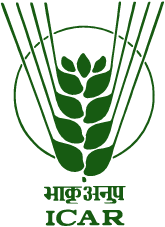   Submitted toDirectorICAR-ATARI, Pune Submitted bySenior Scientist & HeadKrishi Vigyan Kendra, AMRAVATI - 1ICAR-ATARI, PUNEDETAILS OF ACTION PLAN OF KVKs DURING 2020(1st January 2020 to 31st December 2020)1.  GENERAL INFORMATION ABOUT THE KVK1.1. Name and address of KVK with phone, fax and e-mail1.2. Name and address of host organization with phone, fax and e-mail1.3. Name of the Senior Scientist and Head with phone & mobile No  1.4. Year of sanction: 19951.5. Staff Position (as on December 31, 2019)1.6. Total land with KVK (in ha):		23.60 ha1.7. Infrastructural Development:A. BuildingsB. VehiclesC. Equipments& AV aids1.8. Details of SAC meetings to be conducted in the year2. DETAILS OF DISTRICT 2.1. Major farming systems/enterprises (based on the analysis made by the KVK)2.2. Description of Agro-climatic Zone & major agro ecological situations (based on soil and topography)a) Soil type & Topography2.3 	Soil Types2.4. Area, Production and Productivity of major crops cultivated in the district (2019-20)Source: District agriculture department. 2.5. Weather data (2019-20) 2.6. Production and productivity of livestock, Poultry, Fisheries etc. in the district2.7. Details of Operational area / Villages 2.8.  Discipline-wise Priority thrust areas:1. Agronomy : Low yield in soybean due to high intensity of weed  & use of old varietyUse of old varietyImbalance fertilizer applicationNo use of bio fertilizersImproper management practices in crop production2. Plant Protection:1. Improving the productivity by promoting IPM & IDM approach and other safer methods of pest and disease management in all crops.2. Improving the productivity by using recommended plant protection measures3. Improving the knowledge of the farmers about the important crucial stages of pest and about diseases, proper time of management of pest,importance of seed treatment by organizing farmer’s field school, trainings ,demonstrations ,Group discussion and field visits.4. Improving the knowledge of farmers about the safe use and handling of pesticides.3. Agriculture Engineering:  1) Introduction & Imparting knowledge on  CRIDA Planter (BD) for timeliness operation, Efficient application of Inputs & reducing losses & drudgery in sowing in Kharif & Rabi2) Introduction & Imparting knowledge on paddy winnower(Powar operated) for timeliness operation, for saving cost of operation & labour & drudgery of farm women after threshing of paddy 3) Imparting knowledge on Mini Rice mill for timeliness operation, Reducing lossess & drudgery 4)  Introduction & Imparting knowledge on bullock operated three Tyne weeder5) Introduction & Imparting knowledge on use of tractor operated subsoiler6) Imparting knowledge through training on bullock drawn stubble collector7) Introduction & Imparting knowledge on  bullock operated solar sprayer 8) Introduction & Imparting knowledge on hand operated  Rotary maize sheller  for reducing lossess & drudgery in shelling of Maize cobs 9) Introduction through training on Portable Paddy thresher for timeliness operation, Reducing lossess & drudgery4. Horticulture: 5.  Animal Science : 6. Home Science: Creating awareness about Iron Deficiency among Adolescents girl.Secure place for drying the food itemsCreating awareness about protein Energy malnutrition among children.Heavy Drudgery of farm women while harvesting Soybean.Pest infestation damage & fluctuation in regular practices of grain storage.Major deficiency of micronutrient in daily diet & no used of Agro waste  Less profit in milk production due to lack of proper deviceAgriculture Extension : Other Problems related to Aspects    List of location specific training needs3. TECHNICAL PROGRAMME3.1. A. Details of targeted mandatory activities by KVK 3.1. B. Operational areas details proposed during 20203.1 c Problem cause diagram of Major ProblemPROBLEM CAUSE DIAGRAM FOR LOW YIELD IN SOYBEAN Socio Economic Causes													Bio Physical CausesPROBLEM CAUSE DIAGRAM FOR LOW PRODUCTIVITY IN PIGEONPEASocio Economic Causes														Bio Physical CausesPROBLEM CAUSE DIAGRAM FOR LOW PRODUCTIVITY IN CHICKPEA       Socio  Economic Causes														Bio Physical CausesPROBLEM CAUSE DIAGRAM FOR LOW YIELD IN WHEAT            Socio  Economic Causes												Bio Physical Causes             Personal Socio economic cause              Personal Socio economic cause 3.2.Technologies to be assessedA.1. Abstract on the number of technologies to be assessed in respect of cropsA.2. Abstract on the number of technologies to be assessed in respect of livestock / enterprises  A.3. Abstract on the number of technologies to be assessed in respect of livestock / enterprises  B. Details of On Farm Trial / Technology Assessment during 20203.3. Frontline Demonstrations A. Details of FLDs to be organized -Sponsored DemonstrationB.  Extension and Training activities under FLDsC. Details of FLD on Enterprises a. Farm Implementsb. Livestock Enterprises C. Home Science3.4.Training (Including the sponsored and FLD training programmes):				A. ON CampusB. OFF CampusC. Consolidated table (ON and OFF Campus) Details of training programmes attached in Annexure -I3.5. A Extension Activities (including activities of FLD programmes)3.5. B Action Plan for Other Extension Activities. (New Table addition)3.6. Target for Production and supply of Technological products SEED MATERIALSPLANTING MATERIALSBio-productsLIVESTOCK 4. Literature to be Developed/Published A. KVK News Letter Date of start			:			Number of copies to be published	:	B. Details of Electronic Media to be producedC. Success stories/Case studies identified for development as a case. 	-	1. Mr. Dilip Laxman Chauvan, Poultry Entrepreneur village Chichkheda Tq. Chikhaldara Intervention: Skill development training programme (240 hrs)2. Mr. Ramesh Ganpat Khadke, Poultry Entrepreneur village Tembhursonda Tq. ChikhaldaraIntervention: Skill development training programme (240 hrs)3. Mr. Anup Jagdeorao Dharmale, Pulses Processing unit (Dal Mill) village Beskheda, Tq. Chandur bazaarIntervention: Training on processing & Demonstrations on Pulses4. Success story on Oyster mushroom cultivation by the tribal farmerIntervention: Demonstration on Oyster mushroom for income generation & to minimize the malnutritionA. Practicing Farmers & Rural Youth							  For Practicing farmers, rural youth and in service personal first developed an understanding of the farmers & rural youths there farming systems, resources and established rapport with them. Gathered information on cropping system, present level of use of inputs and productivity of major crops, identified the problem and its causes of the area by group discussion, meeting with opinion leaders, individual contact, visiting villages and farms.A meeting of interested farmers was also organized to spell out the problem.The activities of the KVK were planned and chalked out keeping in view the thrust areas identified.  The technological solutions available at hand were compared with the resources available.  The solutions for the gaps related to technological, extension and research were identified and were prioritized according to severity and assessed needs of the farmers in question. The villagers in the KVK operational area in selected villages were made aware about functions of farmers group. The interested farmers were trained for identification of problems in agriculture production and allied activities. C. In-service personnela)  For in service personal prepare the calendar of training programme and submit to Superintendent Agriculture Officer as well as line department. b)  Discussed with offers of line department about the technological problem and identified the training needs5.2. Indicate the methodology for identifying OFTs/FLDsFor OFT & FLD the activities of the KVK were planned and chalked out keeping in view the thrust areas identified. The techniques are Transects, informal mapping, diagramming, and innovation assessments (scoring & ranking different actions). The resource mapping also used for to get an impression of the social & physical layout of the village & understand the social structure of the village & to get an impression of the natural environment. The technological solutions available at hand were compared with the resources available.  The solutions for the gaps related to technological, extension and research were identified and were prioritized according to severity and assessed needs of the farmers in question.The secondary data was also collected and analyzed.  The outcomes from the discussions held with University Scientists and Extension functionaries were also taken into account.  Fallowing steps to be fallowed for identifying OFTs/FLDsSelection of village on the basis of farming system approachConducted the transact walk of the village and cultivated area of the village for field level ObservationsConducted the Problem identified Matrix Ranking as per the main crop grown in that village as per enterprise Farmers group discussion to be fallowed as per land holding of the farmers Also, Secondary data to be collected from other line departmentsThen, lastly identified the need based OFT for selected village and conducted on selected farmers field Selected farmers /Beneficiaries field to be approachable, road touch After concluding the OFT , The same technology  converted in to FLD for Vertical and Horizontal spread 6. LINKAGES6.1. Functional linkage with different organizations 6.2. Details of linkage with ATMA	a)  Is ATMA implemented in your district		Yes/No6.3. Additional Activities Planned including sponsored projects (ProCRA / Pro SOIL/NARI/DAESI/DAMU/DFI, etc.) / schemes during 2020, if involved.7.0 Convergence with other agencies and departments:8. Innovator Farmer’s Meet 2020Duration- 1 DAY			    Venue- On campus   9. Farmers Field School (FFS) planned 202010. Utilization of hostel facilities11. A  Action Plan for management of crops at KVK farm. (New Table Addition)Total area of the KVK farm: 23.60 (ha)       			                                              Total cropped area     : Kharif: 5.00 (ha) + Rabi: 2.00 (ha.)11. B  Action Plan for management of plantation at KVK farmTotal area of the KVK farm: 23.60 (ha)       									Total cropped area        : 8.21 (ha)12. Action Plan for Management of Demonstration Units at KVK (New Table Addition)13. Action Plan of Soil and Water testing Laboratory (New Table Addition)Annexure -  ITraining Programmei) Farmers & Farm women (On Campus)i) Farmers & Farm women     (Off Campus)ii) Vocational training programmes for Rural Youth iii) Training programme for extension functionariesiv) Sponsored programmesAction Plan for Farmer Scientist Interaction Programme & Training in collaboration with ATMA Impact of Training Programme on farmers Knowledge and Adoption about Wheat Production Technology in   tribal areaIntroduction: Krishi Vigyan Kendra imparted training and demonstration programmes at Tribal area of Amravati district under TSP, therefore a study will be conducted to ascertain the level of knowledge and adoption of farmers with respect to Wheat production technologies due to training imparted by Krishi Vigyan Kendra, Ghatkhed, AmravatiObjectives To ascertain the level of knowledge and adoption  of the farmers with respect to wheat production technologies due to training imparted by Krishi Vigyan Kendra Methodology: For the present study Farmers will be selected from KVK adopted villages. To measure the impact of the training programme, the farmers will be grouped as ‘trainees’ and ‘non-trainees ’and a random sample of 25 farmers from each group will be drawn from KVK adopted villages for testing their level of knowledge and extent of adoption by means of a well structured scheduled.The data will be collected by using an interview schedule.The various practices of wheat Production technologies will be prepared and the knowledge and adoption of farmers about wheat production technology will be measured as yes & no continuum with the score of 1 & 0 respectivelyRespondents will be categories into low, medium and high knowledge and adoption categories on the basis of mean & standard deviation.Tabulation of dataTable 1 Distribution of respondents of Soybean crop according to the extent of knowledgeTable 2 Distribution of respondents according to knowledge level of respondents of Bengal gram crop Table 3 Distribution of respondents of Bengal gram crop according to the extent of adoptionTable 4   Distribution of respondents according to adoption level of respondents of Bengal gramAnalysis of data1. Mean: Mean will be calculated by summing all the scores and dividing it by number of respondents. The formula as under∑XX = --------------             nWhere X = Mean∑X= Sum of respondentsN= Number of respondentsStandard deviation= Standard deviation is calculated by following formula                       √∑(XI-X)2          S.D. =           ------------------                                        nWhere S.D. = Standard Deviation	XI= Score of each respondent	X= Meann= Number of respondentsObtained score3. Knowledge Index = -------------------------------------- x 100                                        Maximum obtainable score Obtained score4.  Adoption Index = -------------------------------------- x 100                                        Maximum obtainable score 	Impact of front line demonstrations on yield enhancement and economics of Mandarin Orange in Amravati DistrictIntroduction: Mandarin Orange is the major fruit crop growing in Amravati district having 71507  ha area and the average productivity is 82.36 qt/ha. One of the major reason for decreasing the productivity and quality of Mandarin orange is due to unbalanced fertilizer management and lack of adoption of improved cultivation practices. Keeping in view KVK implemented the front line demonstration programme on balanced fertilizer management in Mandarin Orange. Hence, present study will be undertaken with the following specific objective.Objectives: To study the impact of Front line demonstration on yield enhancement and economics of Mandarin orange  Methodology: The research will be conducted  in KVK adopted villages in Amravati district25 FLD farmers from KVK adopted villages will be selected by random sampling technique and the yield data as for demonstrations and farmers practices will be collected on the equal area.Relevant information will be collected by personal interview schedule  Table 1: Yield and Gap analysis of FLD on Mandarin OrangeTable 2: Economic analysis of FLD on Mandarin OrangeAnalysis of DataThe following formula will be used for analysis of dataTechnology gap = Potential yield – Demonstration yieldExtension Gap = Demonstration yield – yield under existing practiceTechnology Index =              Potential yield – Demonstration yield                                            --------------------------------------------------       x    100                                  		           Potential yield Additional Return =  Demonstration return – farmers Potential return Net return = Total ( Gross ) Returns – Total Cost of productionAnnexure -  IIBudget - Details of budget utilization (April 2019 to up till date) Details of Budget Estimate (2020-21) based on proposed action planAddressTelephoneTelephoneE mailAddressOfficeFAXE mailProgramme Co-ordinatorKrishiVigyan Kendra, Ghatkhed“Chirantan”, Madhuban Colony, Camp,Amravati – 444 6020721-29503420721-2661199kvkgamravati@rediffmail.comAddressTelephoneTelephoneE mailAddressOfficeFAXE mailShramsafalya Foundation, Amravati0721-26626960721-2661199kvkgamravati@rediffmail.comNameTelephone / Contact Telephone / Contact Telephone / Contact NameResidenceMobileEmail Dr. A. P. Kalaskar0721-26603039890069568kvkgamravati@rediffmail.comSl.No.Sanctioned postName of the incumbentDisciplineIf Permanent, Please indicateIf Permanent, Please indicateDate of joiningIf Temporary, pl. indicate the consolidated amount paid (Rs./month)Sl.No.Sanctioned postName of the incumbentDisciplineCurrent Pay BandCurrent Grade PayDate of joiningIf Temporary, pl. indicate the consolidated amount paid (Rs./month)Senior Scientist and HeadDr. A.P. KalaskarExtension EducationRs.37400-67000Rs900018/06/2004Subject Matter Specialist Dr. A.P. PhuseHorticultureRs.15600-39100Rs540020/06/1996Subject Matter Specialist MrA.M.TayadeExtension EducationRs.15600-39100Rs 540017/04/2003Subject Matter Specialist Dr. P. J. Kadu (Kakade)Home ScienceRs.15600-39100Rs 540011/07/2008Subject Matter Specialist DrS.P.KathaleAnimal ScienceRs.15600-39100Rs 540022/07/2008Subject Matter Specialist Mr.P.N. MendheAgronomyRs.15600-39100Rs 540001/04/2011Subject Matter Specialist Mr S.A. PachkawadePlant PathologyRs.9300-34800Rs 420001/01/1997Programme AssistantMr R.S. RathodAgriculture EngineeringRs.9300-34800Rs 420002/04/1999Computer ProgrammerMr P.P. GhogareComputer ScienceRs.9300-34800Rs 420001/06/2004Farm ManagerMr J.P. KorateAgriculture EconomicsRs.9300-34800Rs 420018/06/1996Accountant/SuperintendentMr R.G. ThakareCommerceRs.9300-34800 Rs420010/07/1996StenographerMr V.V. BhatkarArtRs.5200-20200Rs240001/06/1996Driver 1Mr S.N. BondeRs.5200-20200Rs200001/05/1999Driver 2 Mr V.P. PatilRs.5200-20200Rs200001/07/1999Supporting staff 1Mr. S.W. BhuskadeRs.5200-20200Rs180001/06/1996Supporting staff 2Mr P.R. RauraleRs.5200-20200Rs180001/01/1997S. No.ItemArea (ha)1Under Buildings00.112.Under Demonstration Units00.123.Under Crops08.794.Horticulture13.205.Pond 6.Others -Road01.38S.No.Name of buildingSource of funding StageStageStageStageStageStageS.No.Name of buildingSource of funding CompleteCompleteCompleteIncompleteIncompleteIncompleteS.No.Name of buildingSource of funding CompletionYearPlinth area (Sq.m)Expenditure (Rs.)Starting yearPlinth area(Sq.m)Status of construction1.Administrative Building 01.03.199930.03.2000411.442703213.001993329.002.Farmers Hostel01.03.199930.03.2000307.002703213.001993329.003.Staff Quarters (6)31.03.2006398.003061961.004.Demonstration Units (2)31.03.1998140.4580962.005Demonstration Units(1)31.03.200880.00437000.00Fencing12.12.19973.02 Km618078.006Rain Water harvesting system------7Threshing floor ------8Farm godown------9ICT lab------10Other-Internal Road16.1.19982.0km221131.00Type of vehicleYear of purchaseCost (Rs.)Total kms. RunPresent statusKawasaki Bajaj1996-9741230.00--Needs replacementTractor New (Mahindra 575) 2010-11555000.001373GoodTractor (Massi Fergusson)2012-13510000.001108GoodMahendra Bolero (Jeep)2015-16755000.0092713GoodName of the equipment / ImplementsYear of purchaseCost (Rs.)Present statusEquipmentsOffice Equipment & A V AidsPhotocopier2005-0653339.00Needs  replacementFax machine2006-076800.00Needs  replacementGenset2004-0551000.00Needs  replacementInverter2004.0521500.00Needs  replacementCamera Kodak 1996-971600.00GoodV C P1996-9710690.00GoodTelevision1996-9713500.00GoodSlide Projector1996-9714125.00GoodOver head projector1996-976611.00GoodSpring type board1996-971582.00GoodMagnetic Board1996-973134.00GoodFelt Cover Notice Board1996-971468.00GoodLCD Projector2005-0679000.00GoodSplit Ac (3 Nos)2016-17118920.00GoodBook Case (2 Nos)2016-1711000.00GoodRO Water Purifier 2016-1738500.00GoodCanon Camera and tripod 2016-1739000.00GoodDisplay material- Boards2016-1751758.00GoodLED TV2016-1751000.00GoodLCD Projector (2 Nos)2016-1783800.00GoodDisplay material 2016-17187230.00GoodLaptop 2016-1729500.00GoodDesktop 2016-1730300.00GoodPrinter 2016-179700.00GoodSoil Testing lab EquipmentSpectrophotometer2004-05169352.00GoodFlame photometer2004-0564790.00GoodConductivity bridge2004-0516016.00GoodPF meter2004-0515070.00GoodChemical Balance2004-0577000.00GoodDistilled Water Assembly2004-0540700.00GoodKjeldhal digestion and Destillation unit2004-0536300.00GoodShaker Jindal2004-0545045.00GoodOven Jindal2004-0543100.00GoodHot Plate Jindal2004-053300.00GoodScrew Auger ASEW2004-051760.00GoodPlate Grinder Jindal2004-0522000.00GoodAtomic Absorption Spectrophotometer 2008-09894884.00GoodAir Conditioner2008-0941100.00GoodNitrogen Gas Cylender with regulator2008-0915242.00GoodNitrous Oxide gas Cylender2008-0918512.00GoodCmputer, UPS, USb to paraller port converter 2008-0930262.00GoodSoil Testing Kit2015-1675000.00GoodPanji2018-1928000.00GoodBullock drawn CRIDA Planter2018-1919500.00GoodAlluminium Ladder2018-198260.00GoodBattery (12 V 75 AH) for Massy Fergusan Tractor2018-195250.00GoodBattery 12 V 90 AH 18+18 Month for Mahindra Tractor2018-195600.00GoodRidger2018-1927500.00GoodSpiral Separator2018-1910000.00GoodAC, Water Cooler, Visicooler2018-19129000.00GoodWireless Conference System2018-19173853.00GoodDesktop Computer, UPS2018-19121050.00GoodCCTV2018-1967270.00GoodNetworking2018-1916120.00GoodPrinter2018-1961800.00GoodChair2018-19156800.00GoodBattery for Inverter2018-1922000.00GoodComsolve Internet Facility2018-1916520.00GoodGenset Purchase2018-19231000.00GoodSl.No.Date1.    Scientific Advisory CommitteeNot ConductedS. NoFarming system/enterprise12345Sl. No.Agro-climatic ZoneCharacteristics1Assured rainfall zoneThe whole district except tehasilWarud and eastern part of tehasilTiwasa and Chandur railway fall within this zone about 81% area is under this zone. The annual precipitation varies from 800 to 900mm; however it exceeds often in hilly Melghat tract of this zone. More than 75% rainfall, in this zone is received in kharif season and hence, the kharif cropping system predominates in the zone. The climate is usually hot and dry. Dharani, Chikhaldara, Daryapur, Anjangaonsurji, Bhatkuli, Amravati, Nanadgaonkh.,Achalpur, Chandur bazar, a little part of Morshi and western part of Tiwasa and Chandurrailytehasil are included in this zone. The area wise characters of soil and the prevalent cropping pattern is furnished below.An area of tehasilDharani and Chikhaldara in this zone is hilly and occupied mountain Satpura, popularly known as “Melghat range”. Land is extremely sloppy. Soils are very shallow to shallow. Forest occupies substantial area in these tehasils. Kharif sorghum, soybean, minor millets or and rice in same patches are the important crops of this region. The area is inhibited by tribal farmers. This tract gives good scope for development of dry land horticulture and forage crops.The soils in tehasilAchalpur,Chandur bazar, Morshi, Amravati and Nandgaonkhandeshwar are moderate to deep and predominantly vertisols and with situation of ill drainage and crop suffering from more of wet condition, during the year of relatively higher rains. Irrigation management in these soils posses some problems. Cotton predominates over sorghum. Other crops grown are soybean, red gram, green gram, black gram, etc in kharif season and wheat and Bengal gram are the rabi crops, wherever irrigation water is available.The soils in Bhatkuli, Daryapur, Southern part of Anjangaonsurjitehasil are vertisoil, deep and saline to saline alkali in reaction. Open well in tract have saline water, as result of which, the same cannot be utilized for irrigation purposes. Cotton, Soybean, Sorghum, , red gram, green gram & black gram are the major crops of the tract together with rain fed Wheat, Bengal gram and Sunflower during rabi season. Poor drainage during rainy season is rampant. Fields respectively plain.The soils is western part of Tiwasa and Chandur railway tehasil are predominantly shallow to moderately deep with equal proportion of vertisols, entisols and inceptisols. Land is rolling and slop. In this area also cotton predominates sorghum. Soybean is making its place in the cropping system. Pulses and groundnut are the mportant crops of the region.2Moderate to moderately high rainfall zone :Total Warudtehasil, part of Morshi and eastern part of Tiwasa and Chandur railway tehasil are included in this zone.The average rainfall received in this tract usually exceeds 900mm. The climate is hot and dry.18.93% area of the district falls under this zone.The soils in this area are moderate to deep having orange dominating cropping system, either on command or dug well irrigation with seasonal vegetables and also field crops like cotton, sorghum, soybean, red gram in kharif and mostly irrigated wheat in Rabi season.S. NoSoil typeCharacteristicsArea in ha1Medium black-4.58 lakh ha.2Course shallow-1.84 lakh ha.3Deep black-1.21 lakh ha.4Saline-31,170 ha.Alkaline-27,077 ha.S. NoCropArea (ha)Production (MT.)Productivity (Qt./ha)1CerealsWheat287495514119.18Kharif jowar19742180849.16Paddy464621144.552PulsesBengal gram8806211490213.05Green gram2227736531.64Black gram90691169.91.29Red gram11381511631910.223OilseedsSoybean2917452500258.574Cash CropsCotton20423362700 lint3.07 lintNagpur Mandarin7150758900082.36Sweet Orange21741430065.77Lime 725577079.58Banana95523700248.17Mango676250036.98Pomogranate14329120.3505Vegetable Crop4308108436251.7106Spices and Condiments4496085135.5207Onion314997585309.8908Chilli208105850.8609Medicinal and Aromatic1663.00.18510Floriculture crop9149254.06MonthRainfall (mm)Temperature 0 CTemperature 0 CRelative Humidity (%)Relative Humidity (%)MonthRainfall (mm)MaximumMinimumMaximumMinimumJune 201993.5536.7624.4381.3379.66July 2019299.5030.3424.19102.6277.57Aug 2019221.5527.4222.3370.1969.16Sept 2019198.3627.8624.2074.4373.7Oct 201958.5230.9618.7670.2769.59Nov 201911.3032.3815.464.1662.23Total 882.78CategoryPopulationProductionProductivityCattleCattleCattleCattleCrossbred28286184.996.755Indigenous499782289.580.937Buffalo119881505.773.078Sheep2466311686--Goats28438154.070.143PigsCrossbred84--Indigenous9647--Rabbits95--PoultryPoultryPoultryPoultryHens201815759.8531.60Desi116268141.52--CategoryProduction (Q.)ProductivityFish (Reservoir)TalukaName of the blockName of the village Major crops & enterprisesMajor problem identifiedIdentified Thrust Areas Achalpur Chandur (R)  Achalpur & Chandur (B) Krushnapur Besakheda  , Black gram Low yield of Black gram due to use of old variety.Use of Old Variety No use of Biofertiliser No se of Recommended INM and IPM Achalpur Chandur (R)  Manjarkhed Green gram Low Yield of Green gram due to use of old variety Use of Old Variety No use of Biofertiliser No se of Recommended INM and IPMChandur (B) Chandur (B) Besakheda Red gram WiltLow yield of Red gram Use of bio – fertilizersUse of New Variety Use of  proper fertiliser management Chandur (B) Besakheda Soybean Use of old varietiesNo use of Bio- fertilizersNo use of proper weedicide  Use of New Variety Use of Biofertiliser Proper use of weedicide Chandur (B) Chandur (B) Dharni and DhamangaonBesakheda, Dhamnagaon and KesharpurBengal gram No use of new variety Use of  High Yielding variety ChikhaldaraChikhaldara Kesharpur Sorghum Low yield due to use of old variety Use of new variety Chikhaldara  Chikhaldara Kesharpur Wheat Low yield due to use of old variety Use of New Variety Chandur bazarChandur BazarJasapurMandarin Orange,BananaTurmeric,OnionLow yield and Poor quality Improvement of production & quality in mandarin orangeUtilization of organic manure in horticultural cropsChandur bazarBeskhedaMandarin Orange,OnionLow yield and Poor qualityImprovement of production & quality in mandarin orangeUtilization of organic manure in horticultural cropsDhamangaon railwayDhamangaon railwayAnjanvatiMandarin Orange, Turmeric,Onion,BrinjalImbalance use of nutrient managementPromotion of proper nutrient management in vegetable cropDhamangaon railwaySonegaonTurmeric,Onion,BrinjalImbalance use of nutrient managementPromotion of proper nutrient management in vegetable cropChandur railwayChandur railwayAmlaMandarin Orange, Turmeric,Onion,Brinjal,TomatoLow yield and Poor qualityImbalance use of nutrient managementImprovement of production & quality in mandarin orangeUtilization of organic manure in horticultural cropsChandur railwayBasalapurMandarin Orange,OnionLow yield and Poor qualityPromotion of proper nutrient management in vegetable cropDharniDharniChitriOnion,Brinjal,TomatoUnavailability of new varietyLow yield and Poor qualityPromotion on variety proper nutrient management in vegetable cropDharniKesharpurSpinash,FenugreeeeekLow yield and Poor qualityPromotion of proper nutrient management in vegetable cropTiosaTiosaMardaMandarin Orange, Turmeric,Onion,Brinjal,TomatoLow yield and Poor qualityImbalance use of nutrient managementImprovement of production & quality in mandarin orangeUtilization of organic manure in horticultural cropsTiosaMirchapurMandarin Orange,OnionLow yield and Poor qualityPromotion of proper nutrient management in vegetable cropTiwasaTiwasaMaradaSoybean ,Cotton ,Pigeon pea, Bengal gram ,Wheat ,Nagpur mandarin,OnionLow yield due to pests and diseases ,Higher cost on plant protection, Lack of knowledge about the critical stages of pesst and diseases, Lack of knowledge about selection of pesticidesImproving the yield by promotion of IPM&IDM approach.,Awareness about the critical stages of pests through FFS ,training ,demo. and Field visitsChandur bazarChandur bazarBeskhedaSoybean ,Cotton ,Pigeon pea, Bengal gram ,Wheat ,Nagpur mandarin,OnionLow yield due to pests and diseases, Higher cost on plant protection, Lack of knowledge about the critical stages of pest and diseases, Lack of knowledge about selection of pesticides, Indiscriminate use of pesticide.Improving the yield by promotion of IPM&IDM approach.,Awareness about the critical stages of pests through FFS, training ,demo and Field visitsChandur RlyChandur RlyDhanodiSoybean ,Cotton ,Pigeon pea, Bengal gram ,Wheat ,Nagpur mandarinLow yield due to pests and diseases, Higher cost on plant protection, Lack of knowledge about the critical stages of pest and diseases, Lack of knowledge about selection of pesticides, Indiscriminate use of pesticide.Improving the yield by promotion of IPM&IDM approach.,Awareness about the critical stages of pests through FFS, training ,demo and Field visitsDharaniDharaniChitriSoybean,Pigeonpea,Bengalgram,wheat,vegetables like Brinjal,Spinach,Methi,Tomato,ChilliLack of Knowledge about the pest and diseases, Lack of knowledge about the pesticides and other safer methods of pest management Improving the knowledge of the farmers about the pest and diseases, management practices through training, FFS, demo and Field visits.ChikhaldaraChikhaldaraKesharpurSoybean, Pigeon pea, Bengal gram, PaddyLack of Knowledge about the pest and diseases, Lack of knowledge about the pesticides and other safer methods of pest management Improving the knowledge of the farmers about the pest and diseases, management practices through training, FFS, demo and Field visitsDharniHarisalKaraSoybeanBengal gramWheatGroup Formation at Village levelMarketing TechniquesTrichoderma & its useNo use enriched compostUse of local varieties under field cropsSkill training of farmers.Poor environment in development of scientific leadershipMarketing techniquesGroup formation & managementCreate awareness about use of improved and high yielding varieties of field crop ( Soybean, Red gram Bengal gram, Jowar, Maize) WheatDharniNanduriSoybeanBengal gramWheatGroup Formation at Village levelMarketing TechniquesTrichoderma & its useNo use enriched compostUse of local varieties under field cropsDharniKotaJambhuChitriSoybeanBengal gramPaddyGroup Formation at Village levelMarketing TechniquesTrichoderma & its useNo use enriched compostUse of local varieties under field cropsChikhaldaraChikhaliTarubandaSoybeanJowarGroup Formation at Village levelMarketing TechniquesTrichoderma & its useNo use enriched compostUse of local varieties under field cropsGroup formation & managementCreate awareness about use of improved and high yielding varieties of field cropChandur BazarChandur BazarBeskhedaSoybeanBengal gramRed gramGroup Formation at Village levelMarketing TechniquesTrichoderma & its useSkill training of farmersCreate awareness about use of improved and high yielding varieties of field cropChandur BazarJasapurSoybeanBengal gramRed gramCitrusGroup Formation at Village levelMarketing TechniquesTrichoderma & its useGroup formation & managementSoil test based fertilizer managementDharniHarisalKara,ChitriSoybean,GramCRIDA Planter for sowingHigh drudgery & more time required for sowing.Plant to Plant spacing could not maintained due to traditional practice.More seed required.Introduction& Imparting skill on CRIDA Planter ( BD)for sowingDharniChitriMaizeBullock operated three Tyne  weeder for interculture operationsTime consuming work of interculture operationsIntroduction & Imparting knowledge on  bullock operated three Tyne weederDharniChitriMaize(Hand operated Rotary maize sheller for shelling)High drudgery & more time required for shelling of maize cobs .The chances of injury to fingers are more. Very low outputIntroduction & Imparting knowledge on Hand operated Rotary maize sheller for shellingChikhaldharaChikhaliKesharpur & TarubandhaPaddyPaddy winnower for winnowing of paddyPaddy winnowing is a time consuming process and it requires more women workers. Farmers are done the operation by manual winnowing in open air at the threshing yardImparting skill on paddy winnower(Powar operated) for timeliness operation, for saving cost of operation ,labour & drudgery of farm women after threshing of paddyChikhaldharaKesharpur & TarubandhaPaddyMini Rice mill for milling of riceNot received good quality of Rice & get loss after selling in local market. Farmers have no advanced facilities for milling process at village level.Imparting skill on Mobile Rice mill for timeliness operation, Reducing lossess & get more profit & for easily available at farmers level.ChikhaldharaKesharpurPaddyPortable Paddy Thresher for threshing of riceHigh drudgery & more time required for threshing of Paddy. High shattering losses occurred & could not maintained straw.Imparting knowledge through training on Portable Paddy thresher for timeliness operation, Reducing lossess & drudgeryChikhaldharaKesharpur Soybean,GramCRIDA Planter for sowingHigh drudgery & more time required for sowing.Plant to Plant spacing could not maintained due to traditional practice.More seed required.Introduction& Imparting skill on CRIDA Planter ( BD)for sowingChikhaldharaKesharpurJowar,Pigeon pea & maizeBullock drawn stubble collector for Collections of stubbles, weed residue & crop residuesRequired more time,labours & high cost of operation for Collections of stubbles, weed residue & crop residues in ploughed fieldsImparting knowledge through training on bullock drawn stubble collector for Collections of stubbles, weed residue & crop residuesChikhaldharaKesharpurJowar,SoyabeanBullock operated three Tyne Ferti  weeder for interculture operationsTime consuming work of interculture operationsIntroduction & Imparting knowledge on  bullock operated three Tyne weederChikhaldharaKesharpurBengal gramBullock operated solar sprayer for spraying Required more time with high cost of operation and high drudgery for Spraying  of insecticidesIntroduction & Imparting knowledge on  bullock operated solar sprayerChandur Bz.Chandur Bz.BeskhedaTractor operated subsoilerSoil compaction,poor drainage,low infiltration rate & low productivity  Introduction & Imparting knowledge on use of tractor operated sub soiler ChikhaldaraChikhaliKesherpurCattle and BuffaloDelay or Failure of estrusReducing breedingInfertility, Economic lossesLower conception rateTraining & Assessment on Estrus synchronization through ovsynch protocol in cow and buffalo, To improve knowledge about  estrus synchronization and dry period managementChikhaldaraChikhaliKesherpurcalfLow weight gain Lower growth rateCalf mortalityTraining & Assessment on Balance diet for  calfTo improve Manage mental practices to avoid calf mortalityChikhaldaraChikhaliTarubandaPoultry and QuailHigh cost of rearing in poultryAffect profitabilityTraining & Assessment on Comparative economic of production of chicken and QuailDharniHarisalChitriPoultryUse of local breedsLow weight gainLow quality and imbalancedFeed for poultryLow eggs productionTraining & FLD on Introduction of new breeds with high eggs and meat production, To improve knowledge about Dual purpose backyard poultry breed and Managemental practicesChandur BazarChandur BazarBasekhedaCattle and BuffaloNon availability of green  fodder Low milk yieldLow resistant powerTraining and FLD  on cultivation of Fodder  crop, To improve knowledge about fodder cultivationChandur BazarChandur BazarBasekhedaGoat kidLow growth rate in kidLow growth rate in kidHigh mortality in kidTraining and FLD on Use of probiotic supplementation in goat kid, To improve Managemental practices to avoid kid  mortalityDharniDharniChitriCattle and BuffaloLow milk yieldMajor health problemReduce breeding efficiencyIntermittent diarrheaTo improve Managemental practices to avoid parasitic infestationDharniHarisalNaduriBio fortified RiceNutritional and health problem in Women, Infants & School going children in tribal areaMalnourishment of Adolescent GirlDharniKara,Kotha, Nanduri Bamboo Solar DrierDrying of food in unhygienic condition & Unable to maintain the quality.Secure place for drying the food itemsDharniSonegaon,Tq.Chandur Rly,Marda,Tq.Dhamangaon RlySoybean MittenHeavy Drudgery work of farm women while harvesting painful Work for farm women.Heavy Drudgery of farm women while harvesting SoybeanDharniKara,NanduriPest controlPest infestation damage & fluctuation in moisture content due to temperature change.Pest infestation damage & fluctuation in regular practices of grain storageDharniKara, Kotha, ,NanduriMilk productLess profit in milk marketing due to lack of proper device.   Less profit in milk production due to lack of proper deviceDharniKeshrpur,KaraOuster MushroomAgrowaste of Ricehusk,microdefficiency in daily diet. Major Deficiency of micronutrientDharniNanduri,KeshrpurChild care1 Protein Energy Malnutrition among children in tribal areaCreating awareness about protein Energy malnutrition among children.Fruit cropMandarin orange, Sweet orange, Kagzi lime, Mango, Guava, Aonla and Dry land fruit cropIntegrated nutrient ManagementIntegrated crop ManagementTechnology dissemination for quality seed & seedling productionRejuvenation of old orchardsImprovement in mandarin orange grown on unsuitable soilTo encourage the farmers for dry land fruit crop plantationPost harvest technology Vegetable cropBrinjal, Tomato, Chilli, Pumkin, Bottle gourd ,Bitter gourdEvaluation of new varietiesIntegrated nutrient managementIntegrated crop managementIncreasing the area and production of vegetable cropDiversification about organic vegetable production Motivate farmers to grow the vegetable under control conditionQuality seed and seedling production in VegetablesPost harvest technologySpices CropOnion, Garlic, Ginger, Turmeric, Fennel, AjawainProduction and management technologyQuality seed and seedling productionEvaluation of new varietiesIntegrated nutrient managementIntegrated crop managementPost harvest technology Floriculture cropGaillardia, Rose, Chrysanthemum, Tuberose, Gerbera,Quality seed and seedling productionEnhancement of area and productionCultivation under control conditionIntegrated nutrient managementIntegrated crop managementPost harvest technology Crop/EnterpriseThrust area Cattle and BuffaloProduction and ManagementCow  calf Nutrient  ManagementPoultry and QuailSmall Scale income generating enterprisesCattle and BuffaloDiseases ManagementGoat kidNutrient ManagementCattle and BuffaloFodder ManagementPoultryPoultry  ManagementCrop/EnterpriseThrust area Group Formation at Village levelSkill training of farmers.Poor environment in development of scientific leadershipUse of local varieties under field cropsCreate awareness about use of improved and high yielding varieties of field crop ( Soybean, Red gram Bengal gram, Jowar, Maize) Wheat, Processing of Agriculture produce & Marketing through group formation*Aspects I Rank II Rank Crop Production Seed treatmentHigh Yielding  Variety Animal Production Balance ration in milch animalsKnowledge about  animal diseases Horticulture Recommended varieties of vegetablesPlant protection measures Water conservation Contour farmingIn situ soil & water conservation Small farm Mechanization Sowing implementsDrudgery reducing implements PHT Primary processing Mini dal mil Women empowerment Malnutrition among children in tribal areaValue addition in food Agriculture occupation Backyard poultry Goat Farmers & farm womenRural YouthExtension FunctionariesCommunity organized farming Subsidiary occupations Communication SkillsMarket intelligence Value addition Training methodsContract farming and corporate farming ICT in agriculture PRA techniquesSubsidiary occupations Farm mechanization Public private partnershipValue addition Custom hiring Contract farming and corporate farmingSoil and water conservation IT use in agriculture Rain Water Harvesting Water Scaling Integrated Nutrient Management OFTOFTFLDFLD(1)(1)(2)(2)Number of OFTsNumber of Farmers Area (ha)Number of Farmers 17189187.4 (9ha & 60qt)696Training Training Extension Activities Extension Activities (3)(3)(4)(4)Number of CoursesNumber of Participants Number of activities Number of participants 13935171855572Seed Production (Qtl.)Planting material (Nos.) Fish seed prod. (No’s)Soil Samples tested (5)(6)(7)(8)0016000005600Sr. NoMajor crops & enterprises being practiced in cluster villagesPrioritized problems in these crops/ enterpriseExtent of area (Ha/No.) affected by the problem in the districtNames of Cluster Villages identified for interventionProposed Intervention (OFT, FLD, Training, extension activity etc.)*01Green gram Low yield of Green gram due to use of old variety and traditional practices of crop production  500ManjarkhedFLD , training programme  and Extension activities02Black gram Low yield of Black gram due to use of old variety and traditional practices of crop production  650Asadpur , Yelaki and Sawlapur  FLD , training programme  and Extension activities03Red gram Low yield of Red gram due to wilt and use of old variety with use of traditional practices  50000Besakheda, FLD , training programme  and Extension activities04Soybean Low yield of SoybeanLow yield of Soybean due to Moisture stress  5000020000 Besakheda, Marda and Sonegaon  FLD , training programme  and Extension activities 05 Cotton Low yield of cotton due reddening 500AsegaonFLD , training programme  and Extension activities06Wheat Low yield of  wheat 15000Kesharpur and Bhiroja OFT and training 07Bengal gram Low yield due to use of old variety 100Asegaon and Jasapur  FLD , training programme  and Extension activities 08Mandarin OrangeLow yield ,poor quality, Nutrient deficiencies40000 haMardaImproving the quality production in Mandarin orange by utilizing balance fertilizer management, OFT,FLD, Training09Mandarin OrangePoor quality45000haJasapur,Foliar Nutrition of Mandarin for higher quality Yield, training10BananaLow yield with Poor quality65JasapurApplication of Foliar Nutrient for the quality Improvement in Banana OFT, FLD ,training11TurmericLow yield with Poor quality70Dhanodi,JasapurAssessment on red colour varieties of onion, Training12OnionPoor quality and less storage capacity209 haBaslapurEffect of Sulphur in a enhancement ofOnion yield, Training13OnionPoor quality and less storage capacity150MardaBasalapurAssessment on redcolor variety of Onion, Training ,Extension activity14Annual ChrysanthemumLow yield with Poor quality15AnjanvatiIncreasing the quality production in Chrysanthemum Training15GaillardiaLow yield with Poor quality60Anjanvati, Baslapur,JasapurImproving the Quality and yield in Gaillardia16cottonPink bollworm infestation40% area i.e.82982 ha area in the district was affected.(In 2018-19.Pink bollworm infestations is  in the month of Oct.5%,Nov.8-10%,& 25-35%Dec, )BeskhedaTqChandur BazarOFT,Training,Field visits, Group discussion17Pigeon peaPod borer complex60 % area i.e.67373 ha area in the district was affected(Pod borer infestation was 20-25% in the month of Non.)DhanodiTq.Chandur RlyOFT,Training,Field visits, Group discussion18Bengal  gramPod borer64 % area i.e.72213 ha area in the district was affected(in the month of Nov ,Dec the pod borer infestation was above ETL i.e3.5 larvae/MRL)MaradaTq.DharaniOFT,Training,Field visits, Group discussion19SoybeanStem fly, Girdle beetle,52 % area i.e.149277 ha area in the district was affected(Stem fly infestation was 15-18% in the month of August and Girdle beetle Infestation was 15-20% in the month of September.)MaradaTq.TiwasaFLD, Training,Field visits, Group discussion20MandarinCitrus psylla65 % area i.e.45882 ha area in the district was affected(Heavy loss in yiled of mandarin due to citrus psylla was observed in 2018-19 and the infestation of pest was 20-25 nymphs/10cm .shoot was observed.)BeskhedaTqChandur BazarFLD, Training,Field visits, Group discussion21SoybeanDefoliators ,spodoptera45 % area i.e.129182 ha area in the district was affectedObesrved the infestation of semiloopers larvae 5/MRL and spodoptera larvae 4/MRL at flowering stage of Soybean crop.KesharpurTq.ChikhaldaraFLD, Training,Field visits, Group discussion22Pigeon peaWilt diseaseAbout 60% area in the area was affected due to wilt disease affected the yield of pigeon pea.DhanodiTq.Chandur RlyFLD, Training,Field visits, Group discussion23SoybeanUse of Bio fertilizersLack of knowledge about recommended  varietiesDecrease in underground water level291642 ha in District (875 ha in selected area)Kesharpur, Tarubanda Tq. ChikhaldaraTraining & Method demonstration of Bio fertilizersProgramme on Moisture management at critical stages of the cropsGroup discussions on insect & pest Soybean)Field day on Soybean 24Bengal amPoor soil fertilityDecrease in underground water levelWilt problemLack of seed of high yielding varieties88065 ha in District (650 ha in selected villages)Beskheda Tq. Chandur azaarKesharpur Tq. ChikhaldaraJambhu Tq. DharniTraining on Soil test based fertilizer application Group discussion on Improved varieties of Bengal gramGroup discussion on Introduction of pulse based cropping systemProgramme on Moisture management at critical stages of the cropsFilm show on Pest & Diseases on Bengal gram25PaddyWeed problemLack of knowledge about improved variety8893 ha area in District(2225 ha)KaraNanduriAwareness programme on Summer ploughing Kisan goshti on Pre/post emergence weed management 26Crop-Bengal gram Practiced of spraying by hand operated knapsack sprayer Required more time with high cost of operation and high drudgery for Spraying  of insecticides30ha in selected cluster villagesKesharpur. ChikhaldharaOFT & training  on Bullock drawn solar sprayer27Crop-Soybean,cotton,TurPrimary Tillage operations  by  tractor drawn implements viz. V-Pass, Cultivator & Rotavator Soil compaction,poor drainage,low infiltration rate & low productivity in saline tract area. 50ha in selected cluster villagesBeskeda Tq. Chandur Bz.OFT & training  on Tractor operated Sub soiler(Single row)28Majoir Crop-Soyabean,Jowar,Maize & BengalgramPracticed of Sowing  - three row bullock drawn seed drill(Tifan)  & by country plough.Required more time, labour & cost of operation for sowing operation. Non uniform seed spacing High seedrate requiredLower crop Yield  70ha in selected cluster villagesKara,ChitriTq.Dharni Kesharpur Tq. Chikhaldhara FLD & training  on Three row CRIDA Planter( B D)29Crop Soybean,Jowar Maize,Practiced of Intercultural operations-Hoeing on a single yoke with 2 or 3 labours Required more time, labour & cost of operation for Intercultural operations.120 ha in selected cluster villagesChitri, Tq.Dharni & KesharpurTq. ChikhaldharaFLD & training  on bullock operated three Tyne  weeder30Crop-Paddy. Practiced of processing- manually in open air  It is time consuming process &required more time with less output with high drudgery70ha in selected cluster villagesKesharpur,Tarubandha Tq. ChikhaldharaFLD & training  on  Paddy winnower (power operated)31Crop-MaizePracticed of shelling- Manually(Hand operated Rotary maize sheller for shelling)High drudgery & more time required for shelling of maize cobs The chances of injury to fingers are more. Very low output30ha in selected cluster villagesChtri Tq. DharniFLD & training  on  Hand operated Rotary maize sheller 32Crop-PaddyPracticed of threshing- Animal foot tramplingIt is time consuming process &required more time with less output with high drudgery70ha in selected cluster villagesKesharpur Tq. ChikhaldharaTraining33Crop- Joiwar,Pigeon peaPracticed of collection of stubbles/crop residues -ManuallyIt is time consuming process &required more time with less output with high drudgery90ha in selected cluster villagesKesharpur Tq. ChikhaldharaTraining34Cattle andBuffaloDelay or Failure of estrusReducing breedingInfertility, Economic lossesLower conception rate 47450 No.TarubandaKesherpurChitriBasekhedaTraining & Assessment on Estrus synchronization through ovsynch protocol in cow and buffaloGroup Discussion on Estrus synchronization35Poultry and QuailHigh cost of rearing in poultryAffect profitability----------TarubandaKesherpurChitriBasekhedaTraining & Assessment on Comparative economic of production of chicken and quailGroup Discussion on economic on Poultry and quail farming36cowcalf Low weight gain Lower growth rateCalf mortality51200 No.TarubandaKesherpurChitriTraining & Assessment on Balance diet for  calfMethod Demonstration on preparation of balance diet37Cattle andBuffaloLow milk yieldMajor health problemReduce breeding efficiencyIntermittent diarrhea60750 No.TarubandaKesherpurBasekheda ChitriTraining and FLD onControl on endo / ecto parasitic infection. Use of parasitic dial drugs and spraying in shedFilm show on different types of parasites and demonstration38GoatLow growth rate in kidLow growth rate in kidHigh mortality in kid124500TarubandaKesherpurBasekheda ChitriTraining and FLD on Use of probiotic supplementation in goat kidField day on Goat farming39Cattle andBuffaloNon availability of green  fodder Low milk yieldLow resistant power20875 haTarubandaKesherpurBasekheda ChitriTraining and FLD  on cultivation of Fodder  crop, Group discussion on feed and fodder 40PoultryUse of local breedsLow weight gainLow quality and imbalancedFeed for poultry75675TarubandaKesherpurBasekheda ChitriTraining & FLD on Introduction of new breeds with high eggs and meat productionField day on Poultry farming41Adolescent girl care1 Anemia among Adolescent girl in tribal area-Keshrpur,Tq.ChikhaldaraOFT, Training42 Bamboo Solar DrierDrying of food in unhygienic condition & Unable to maintain the quality.-Kara,  NanduriOFT, Training43Soybean MittenHeavy Drudgery work of farm women while harvesting painful Work for farm women.-Songaon ,Tq,Chandur Rly,Marda,Tq.Dhamangaon RlyFLD, Training44Pest controlPest infestation damage & fluctuation in moisture content due to temperature change.-Kara, Keshrpur Tq. DharniFLD, Training45Milk productLess profit in milk production due to to lack of proper device.   -Kara, Kotha,Nanduri Tq. Dharni,FLD, Training46Child care1 Protein Energy Malnutrition among children in tribal area-Keshrpur,Tq.Chikhaldara,Naduri,Tq. DharniFLD, Training47Soybean MittenNo Popularization of drudgery reduction by using farm tools.-Pimpalkhuta,Tq. Dhamangaon RlyFLD,Method Demonstration48Women &Child careImprovement in Livelihood of rural Women and children through education, health, & hygiene-Keshrpur,Tq.Chikhaldara,Naduri,Tq. DharniExtension ActivityThematic areasCerealsOilseedsPulsesCommercial CropsVegetablesFruitsFlowerPlantation cropsTuber CropsTOTALVarietal Evaluation02000000020000000004Weed Management00010000000000000001Integrated Crop Management 00000100000000000001Integrated Nutrient Management 0101Integrated Pest Management 00000201000000000003Farm machineries 00010100000000000002TOTAL02020401020100000012Thematic areasCattlePoultrySheepGoatPiggeryWormi cultureFisheriesTOTALEvaluation of  Breeds0000000000000000Nutrition Management10000000000001Disease of Management0000000000000000Value Addition0000000000000000Production and Management       10000000000001Feed and Fodder0000000000000000Small Scale income generating enterprises00100000000001TOTAL020100000000003Thematic areasChildrenTribal WomenAdolescent GirlTOTALWomen & child care010102TOTAL010102S.No.Crop/ enterprise & SeasonPrioritized problemTitle of interventionTechnology optionsSource of TechnologyName of critical inputQty per trialCost per trialNo. of trialsTotal cost for the Intervention (Rs.)Parameters to be studiedTeam members 1Sorghum Kharif Use of old variety Assesment of New variety of Sorghum PDKV-Kalyani T1: Farmer Practices (CSH-9) T2 : Sowing of Sorghum PDKV, Kalyani T3: Sowing of Sorghum CSV-34Dr. P. D. K.V, AkolaSeed- 4- kg 6000710000.00Germination % Height of plant , Grain size and quality of grain, Yield/ha Cost of cultivation , Net return , C: B ratioP. N. Mendhe, Shri. R. S. Rathod, Shri S. A. Pachakawade 2Red gramKharif  Imbalance nutrient management Aapplication of 25 kg N and 50 kg P2O5 along with 30 kg K20 and 20 kg S per hectare in Red gramT1: Farmer practices (RDF + No use of Sulphur ) T2:RDF + Sulphur 20 kg /ha  Dr. P. D. K.V, Akola Sulphur 20 kg/ha400135000.00Plant height No of Pods/plant Test wt Yield q/ha Cost of Cultivation Gross Monetary Returns Net Monetary Returns B.C. Ratio  P. N.  Mendhe, Shri. R. S. Rathod, Shri S. A. Pachakawade3SoybeanKahrif Low yield of Soybean due to high intensity of weed Application of Post emergence application of Imazethapyr + Imazamox  70 WG @ 0.070 kg a.i./ha       PoE 15 DAS for controlling the  weed flora in  soybeanT1: Farmers practices (use of Imazethapyr in Soybean)T2:  Application of Post emergence application of Imazethapyr + Imazamox  70 WG @ 0.070 kg a.i./ha       PoE 15 DASDr. P. D. K. V, Akola Weedicide Imazethapyr + Imazamox  70 WG @ 0.070 kg a.i./ha       40 gm200132600.00Plant height Weed Count Yield q/ha Cost of Cultivation Gross Monetary Returns Net Monetary Returns B.C. Ratio   Shri p. N. Mendhe 4Wheat  Rabi Low Yield of Wheat due to use of old variety Assessment of New released variety of Wheat PDKV Sardar  T1: Farmer Practices(Sowing by LoK-1) T2: Sowing of Wheat by New variety PDKV-Sardar Dr. P. D. K. V, Akola Seed 40 kg 10001313000.00Height of plant No. Of tiller/plant Yield, GMR, Net returnShri P. N. Mendhe5TurmericKharif Season Low yield with Poor qualityVarietal performance of Turmeric on a Quality productionT1-Farmers practice- Selam 		SelamDr.PDKVAkolaSeedProvided by the FarmersHeight of the Plant in CmNo of Side fingerLength of fingers Yield q /ha.B:C ratioDr.A.P.PhuseS.A.PachkawadeT2-Technology Assessed- IISR Pragati		IISR Pragati IISR, CalicutSeed100kg30000721000Height of the Plant in CmNo of Side fingerLength of fingers Yield q /ha.B:C ratioDr.A.P.PhuseS.A.PachkawadeT3-Technology Assessed- PDKV waigaon Dr.PDKVAkolaSeed100kg35000726000Height of the Plant in CmNo of Side fingerLength of fingers Yield q /ha.B:C ratioDr.A.P.PhuseS.A.Pachkawade6OnionRabi seasonLow yield and less storage capacityAssessment on Red color varieties of onion for Improvement of Yield and qualityT1-Farmers practice- Agrifound light red-Seed--07Provided by the FarmersHeight of the Plant in CmSize of the bulbYield q /ha.B:C ratioDr.A.P.PhuseS.A.PachkawadeT2-Technology Assessed-Arka Bheem IIHR, bangloreSeed01kg30000721000Height of the Plant in CmSize of the bulbYield q /ha.B:C ratioDr.A.P.PhuseS.A.PachkawadeT3-Technology Assessed Bhima ShakatiDOGR,PuneSeed01kg30000721000Height of the Plant in CmSize of the bulbYield q /ha.B:C ratioDr.A.P.PhuseS.A.Pachkawade7BananAKharifLow yield and Poor qualityApplication of Foliar Nutrient for the Quality improvement in BananaT1-Farmers practice-Use the Microla(RCF) Containing  Zn 3.0%, Fe 2.5%,Bo 0.5%,Cu 1.0% ,Mo 0.1%,Mn 1.0% Micro nutrient liquid at 0.2% spray-Microla(RCF)02kg500073500Wt.of bunch,No. of hands /bunch,No of Fingers/hands,Fruit size,Yield/ha, B:C ratioDr.A.P.PhuseS.A.PachkawadeT2-Technology Assessed- 1500PPM Potassium Bi-Orthophosphate+1.2% Urea spray after 55 days from flower initiationDr.PDKV,AkolaPotasium Bi Orthophosphate2kg02kg500073500Wt.of bunch,No. of hands /bunch,No of Fingers/hands,Fruit size,Yield/ha, B:C ratioDr.A.P.PhuseS.A.Pachkawade T3-Technology Assessed- 75gm banana special Containing (Zn 4.3%, Bo 2.7, Manganse0.6%, Iron1.5%, Co 0.7%, and Mo 0.1%) in 15 lit of water thoroughly before spraying. on plants was 5th month onwards and once in 30 days and continued up to 10th month stage.IIHR, bangloreBanana Special02kg600074200Wt.of bunch,No. of hands /bunch,No of Fingers/hands,Fruit size,Yield/ha, B:C ratioDr.A.P.PhuseS.A.Pachkawade8Cotton(Kharif 2020)PBW has developed resistance to Bt cotton. Reduction in yield due to Incidence of PBWIntegrated Management of Pink bollworm (Pectinophoragossypiella) in Bt cotton1 T1 (Farmers Practice) - 1 or 2 chemical pesticide sprays comprising of Chlorpyriphos 20 EC 30ml, Triazophos 40 EC 30 ml per 10 lit water-----------------1. Per cent Green boll damage2. Per cent loculi damage at harvest3. Average Yield (kg/ha)4. B: C RatioSMS(Agronomy),SMS (Agril. .Extn)SMS(Plant Protection2. T2- 1st Spray profenophos 50 EC @ 20 ml per 10 lit water at 60 DAS2nd Spray Emamectin benzoate 5 SG @ 4.4 g per 10 lit water at 80 DAS and        3rd spray Lambda cyhalothrin 5 EC @ 10 ml per 10 lit water at 100 DASMPKV, Rahuri, Joint Agresco- 2018Profenophos 50 ECEmamectin Benzoate 5 SGLambda cyhalothrin 5 EC500 ml100 g250 ml284220197133692286025611. Per cent Green boll damage2. Per cent loculi damage at harvest3. Average Yield (kg/ha)4. B: C RatioSMS(Agronomy),SMS (Agril.Extn)SMS(Plant Protection3T3- Installation of Pheromone Traps @2/acre for monitoring at square formation,  Spray Azadirachtin 300 ppm @ 50ml/10 lit at flower initiation,        6 to 7 Inundative releases of Trichogrammabactreae 60,000 per acre,  Plucking of rosette flowers,         ETL based application of Thiodicarb 75 WP 20 g per 10 lit water at boll formation followed by                                                          Deltamethrin 2.8  EC 10 ml per 10 lit waterIPM package for Cotton 2014, DPPQ&S, FaridabadPheromone trapsPectinoluresAzadirachtin 300 ppmTrichocardThiodicarb 75WPDeltamethrin 2.8 EC24500 ml18500g250 ml25152379001200135136507803,08111,70015,600175533,5661. Per cent Green boll damage2. Per cent loculi damage at harvest3. Average Yield (kg/ha)4. B: C RatioSMS(Agronomy),SMS (Agril.Extn)SMS(Plant Protection9Pigeon pea(Kharif 2020)Reduction in yield due to incidence of pod borer complexManagement of pigeon pea pod borer complexT1- Farmers practice3 to 4 chemical pesticide sprays comprising of Quinalphos 25 EC40 ml, Chlorpyriphos +cypermethrin 50 ml , Flubendiamide 20 WG 2 g or ,Trizoophos+Deltamethrin 50 ml in 15 litres of water-----------------1. % pod damage2. Average yield (kg/ha)3. B:C RatioSMS(Agronomy),SMS (Agril.Extn)SMS(Plant ProtectionT2- 1st spray  - Clorantraniliprole 18.5 SC @3 ml per 10 lit water at 50 per cent flowering       2nd spray- Flubendiamide 39.35 SC @2 ml per 10 lit water at pod filling stageDr. VNMKV, Joint Agresco- 2018Clorantraniliprole 18.5 SCFlubendiamide 39.35 SC 60 ml40 ml7204501393605850---------------------15,2101. % pod damage2. Average yield (kg/ha)3. B:C RatioSMS(Agronomy),SMS (Agril.Extn)SMS(Plant ProtectionT-3-        1st spray Azadirachtin 300 ppm 50 ml /10 lit water 50% flowering         2nd Spray Emamectin Benzoate 5 SG 4.4 g/10 lit water  based on ETL          3rd spray Lamdacyhalothrin 5 EC 10 ml/10 lit water based on ETLMajor uses of Pesticides, CIBRC publication 2018Azadirachtin 300 ppmEmamectin benzoate 5 SGLambda cyhalothrin500 ml100 g250 ml23722019713308128602561---------------85021. % pod damage2. Average yield (kg/ha)3. B:C RatioSMS(Agronomy),SMS (Agril.Extn)SMS(Plant Protection10Chickpea(Rabi2020)Reduction in yield due to incidence of chickpea pod borerIntegrated management of chickpea pod borer (Helicoverpaarmigera)T1- Farmers practice2 to 3 chemical pesticide sprays consisting of, Profenophos +cyperemethrin 40 ml or Flubendiamide 3ml;or Chlorpyriphops +Cypermethrin 50 ml in 15 liters of water-----------------1)No. of Larvae/MRL2)Per cent pod damage at harvest3) Yield4) B:C ratioSMS(Agronomy),SMS (Agril.Extn)SMS(Plant ProtectionT2 - ETL based spray of Lambda cyhalothrin 5% EC 1.25 ml/lit of water followed by Ethion 50 EC 2 ml/10   lit of water 15 days after first sprayingDr. PDKV, Akola, Joint Agresco 2015Lambda cyhalothrin 5 ECEthion 50 EC250 ml500 ml1972501325613250----------------58111)No. of Larvae/MRL2)Per cent pod damage at harvest3) Yield4) B:C ratioSMS(Agronomy),SMS (Agril.Extn)SMS(Plant ProtectionT3 -Clean cultivation and deep summer ploughingMixing 100 g Jowar seeds at the time of sowingSowing two rows of coriander and mustard around the cropInstallation of bird perches @50/haInstallation of pheromone traps 5/haSpraying NSE 5% at 50% floweringspraying He ar NPV 500 LE/ha at the time of pod formationSpray Emamectin benzoate 5SG @ 4g/10 lit water at pod filling stageDr. VNMKV, Joint Agresco- 2017Funnel trapHeliluresNSE 5%Hear NPVEmamectin benzoate 5 SG2410kg200 ml100g251025025022013650520325032502860--------------------10,5301)No. of Larvae/MRL2)Per cent pod damage at harvest3) Yield4) B:C ratioSMS(Agronomy),SMS (Agril.Extn)SMS(Plant Protection11Any Kharif crops Soil compaction,poor drainage,low infiltration rate & low productivityin saline tract areaAssessment of Tractor operatedSub soiler for removing the hard pan & increasing in situ moisture conservationT1-(Farmers practice)Primary Tillage operations  by  tractor drawn implements viz. V-Pass, Cultivator & Rotavator Local available---5-Field capacity(ha/hr)Moisture content %Cost of operation Rs/haYield increase%.T2- (Assessed practice)Tractor  operated sub soiler for opening of hard pan at 1.5 mt .upto 30cm MPKV RahuriTractor  operated sub soiler(To be purchase)One for all6000530,000Field capacity(ha/hr)Moisture content %Cost of operation Rs/haYield (qt/ha)SMS KVK12Bengal gramRequired more time with high cost of operation and high drudgery for Spraying  of insecticidesAssessment of Bullock drawn solar sprayer for sprayingT1-(Farmers practice)Spraying by hand operated knapsack sprayer Local available---5-Field capacity(ha/hr) Labour req.(manhr/ha)Time required(hr/haCost of operation ( Rs/ha)-T2- (Assessed practice)Spraying by Bullock drawn solar sprayerVNMKV,ParbhaniBullock drawn solar sprayer(Available)One for all150057500Field capacity(ha/hr) Labour req.(manhr/ha)Time required(hr/haCost of operation ( Rs/ha)SMS KVK13Cattle and BuffaloDelay or Failure of estrusReducing breedingInfertility, Economic lossesLower conception rateEstrus synchronization through ovsynch protocol in cow and buffaloT-1 Deworming and Pow. Mineral MixtureT-2 Tab Fantas +Mineral Mixture+Inj Vit A + Inj Phosporus +Inj GnRH+Inj PGF2+Inj GnRH Timed AIDept. of Animal Reproduction PGIVAS AkolaMAFSUNagpurTab Fantas +Mineral Mixture+Inj Vit A + Inj Phosporus +Inj GnRH+Inj PGF2+Inj GnRH Timed AI1500 gm1 ml 2 ml1 ml1 straw11001313000Time require for onset of estrus after treatmentConception rate314Poultry and QuailComparative economic of production of chicken and QuailT-1 Local birdT-2 Supply of Kaveri breedT-3 Supply of Quail birdCentral poultry Development  OrganizationMumbaiSupply of Kaveri breedSupply of Quail bird10501950165071365011550Monthly net incomeMortalityC : B ratio215CalfLow weight gain Lower growth rateCalf mortalityBalance diet for  calfT-1 Whole milk onlyT-2 Whole milk + Calf StarterDept. of Animal Nutrition PGIVAS AkolaCalf Starter(Home made)25 kg11531315000Av Weight gain in calfMortality rate216Solar DrierNon availability of secured placeAssessing low cost drying of food technology for secured nutrition and quality of food in Tribal area through Solar dryer1Bamboo Solar DrierARTI, Pune,.Solar DrierSingle3500 Rs.1015000 Rs,Time for Drying, Quality of Drying product2 Mini Solar Tunnel DrierP.D.K.V., Akola13500 Rs.109600Time for Drying, Quality of Drying product17Biofortified Riceundernourishment of women & Adolescent girl in rural area due to lack of ironAssess of Red Rice in daily consumption to overcome the Anemia for the Adolescent girlsBiofortified RiceP.D.K.V., AkolaBiofortified RiceSingle300106000Hb Level & Weight02Biofortified Rice (GNR,Ankur)Agri Univercity,NavsariBiofortified Rice50gm300106000Hb Level & Weight02Sl.No.CropVarietyThematic areaTechnology for demonstrationCritical inputs with cost (Rs.)Season and yearArea (ha)No. of farmers/demon.Name of the villageParameters  identified1Soybean JS-2029 and MAUS-158Integrated crop managementVarietal Demonstration on cv. JS-2029 and MAUS-158Seed 75 kg , Rhizobium 325 ml , PSB -325 ml and 325gm Tricoderma /ha Cost of Rs. 7500/ha Kharif -20203075Besakheda Germination, Height, 50 % Flowering days, No of Pods /plant , No of grain per pod, Yield q/ha , Dry matter /ha , Economics of demonstration 2Green gram BM-2003-2Integrated crop managementVarietal Demonstration on cv. BM2003-2Seed-15 Kg, Rhizobium-75 ml, PSB-75 ml, Tricoderma 75 gm , Phorate 10 kg/ha , Nimboli Powder 12.50 Kg, Monocrotophos 625 ml , Sulphur (80 %) 1250 gm,  Zn (EDTA -12 % ) 625 gm ,Ferrous (EDTA 6 % ) 1.25 gm./ha  Total cost : Rs.5000/ha  Kharif -20193075ManjarkhedGermination, Height, 50 % Flowering days, No of Pods /plant , No of grain per pod, Yield q/ha , Dry matter /ha , Economics of demonstration3Black gram Black gold Integrated crop management Varietal Demonstration on cv. Black gold (AKU10-1)Seed-15 Kg, Rhizobium-75 ml, PSB-75 ml, Tricoderma 75 gm , Phorate 10 kg/ha , Nimboli Powder 12.50 Kg, Monocrotophos 625 ml , Sulphur (80 %) 1250 gm,  Zn (EDTA -12 % ) 625 gm ,Ferrous (EDTA 6 % ) 1.25 gm./ha  Total cost : Rs.5000/ha  Kharif -20202050KrushnapurGermination, Height, 50 % Flowering days, No of Pods /plant , No of grain per pod, Yield q/ha , Dry matter /ha , Economics of demonstration4Red gram PKV-TARA and RVG-2002Integrated crop managementVarietal Demonstration on cv. PKV-TARA and BDN 716Seed -6 Kg, Rhizobium 30 ml , PSB-30 ml  . Tricoderma 30 gm to each farmer , Azaderectin 300 ppm 500 ml , Lambda Cylothrine   250 ml , Emamectin Benzoate  5 % 100 gm,  Zn EDTA- 250 gm , FE EDTA 500 gm-100 per farmer Total Cost Rs. 5000/ha Kharif -20203075Besakheda Germination, Height, 50 % Flowering days, No of Pods /plant , No of grain per pod, Yield q/ha , Dry matter /ha , Economics of demonstration5Bengal gram RVG-202 Varietal Evaluation Varietal Demonstration on JSC- 55(RVG-2002 )Seed -30 kg, Rhizobium 30 ml , PSB-30 ml  . Tricoderma 30 gm to each farmerRabi 20193075Besakheda Germination, Height, 50 % Flowering days, No of Pods /plant , No of grain per pod, Yield q/ha , Dry matter /ha , Economics of demonstration6Mandarin OrangeNagpuriIntegrated Nutrient ManagementImproving the quality production in Mandarin orange by utilizing balance fertilizer management Mychoriza,PSB,Azosprilium,Trychoderma Harzanium60000/-Rabi 202004ha15BeskhedaTq: Chandur BazarNo .of fruits /treeAverage weight of fruit ,Yield / haB:C  ratio 7Annual ChrysanthemumPDKV Bijli SuperVarietal EvaluationIncreasing the quality production in ChrysanthemumSeed30000/-Rabi20202.0015AnjanvatiTq: Dhamangaon rlyHeight of the plant Yield/haB:C ratio8Mandarin OrangeNagpuriIntegrated Nutrient ManagementFoliar Nutrition of Mandarin for higher quality yield Citrus Special15000/-Kharif 202004ha15Marda Tq: TiosaNo of fruit /PlantYield/ haB:C ratio9GaillardiaGrandifloraIntegrated Crop ManagementImproving the Quality production in GaillardiaCycocel5000/-Kharif202004ha15AnjanvatiTq: Dhamangaon rlyHeight of the Plant No of flower /kg Yield/ha,B:c ratio10SoybeanJS-335IPMIntegrated management of soybean leaf defoliators-1.Installation of Pheromone Traps @2/acre for monitoring of spodoptera moths2.First spray of 5% NSE or 300 ppm Azadiractin at 20-25 days3.Second ETL based spray of Profenophos 20ml per 10 litres of water4. Third ETL based spray of Chlorantraniliprole 18.5 EC 3 ml in 10 litres of water an ETL of 3-5 girdle beetles per MRL before flowering .Pheromone traps 2/acre, Spodolures 4/acre,  5% NSE, Profenophos 50 EC and Clorantraniliprole 18.5 SCTotal Cost-Rs. 16,952/-Kharif-20205.20 ha13KesharpurTq.ChikhaldaraNo. of defoliatorlarvae/MRL2) Yield (kg/ha)3) B:C Ratio11SoybeanJS-335IPMManagement of stem fly and girdle beetle in soybean- Seed treatment with Thiamethoxam 30 FS @ 10 ml/kg seed followed by spray of Triazophos 40 EC 12.5 ml/10 lit water at 20-25 DAS followed by ETL based spray of Lambda cyhalothrin 5 EC @ 10 ml/10 lit water.Thiamethoxam 30 FS, Triazophos 40 EC,  Lambda cyhalothrin 5 ECTotal Cost-Rs. 17160/-Kharif-20205.20ha13MaradaTq.Tiwasa1)Per cent stem fly incidence2)Girdle beetle incidence per MRL3)yield (kg/ha)4)B:C Ratio12MandarinNagpur mandarinIPMManagement of citrus psylla in Nagpur Mandarin- Spraying of Thiomethoxam 25WG@ 1g per 10 litres of water and after 15 days interval spraying of Neem Oil @ 100 ml +10g of detergent per 10 litres i of water on new flush of Nagpur mandarinThiomethoxam 25WG,Neem oilTotal Cost-Rs. 13000/-Rabi-20204ha20BeskhedaTq.Chandur Bazar.Incidence of Citrus psylla Population/10cm shoot, Yield (q/ha),C: B Ratio13Pigeon peaBSMR736/PKV TARAIDMManagement of Wilt disease in Pigeon pea-Seed treatment with combined product of fungicide Carboxin (37.5 %) + Thiram (37.5 %) @ 3g/kgfallowed by Trichodermaviride@10g/kg of seedCarboxin (37.5 %) + Thiram (37.5 %),Trichodermaviride.Total Cost-Rs. 3500/-Kharif-20208ha20Dhanodi Tq.Chandur Rly% Disease incidenceEmergence countYield (q/ha)C: B RatioSeasonCropTechnologyArea (ha)Name of the villageNo. of farmersS. No.ActivityNo. of activitiesMonthNumber of participants1Field days16August 2020, September 2020, October 2020, November 2020, December 2020  6322Farmers Training23August 2020, September 2020, October 2020, November 20209653Media coverage10August 2020, September 2020, October 2020, November 2020204Training for extension functionaries03May 2020, June 2020, October 2020, September 2020715Other activities14May 2020, June 2020, August 2020, September 2020, October 2020, November 2020, December 2020  400Name of the implementCropSeason and yearNo. of farmersArea (ha)Critical inputsPerformance parameters /indicatorsName of the implementCropSeason and yearNo. of farmersArea (ha)Critical inputsPerformance parameters /indicatorsThree row CRIDA planter( BD) Bengal gramRabi 2020105CRIDA planter( BD)Field capacity (ha/hr)Labour required (man hr/ ha)Time req. (hr/ha).Cost of operation (Rs/ ha)Average .plant population No./mSeed rate kg/haYield (qt/ha)Yield increases%Bullock operated three Tyne weederJowar, PaddyKharif 2020104bullock operated three Tyne weederBlade width(cm)Depth of operation(cm)Field capacity (ha/hr)Labour required (man hr/ ha)Cost of operation (Rs/ha)Hand operated Rotary maize shellerMaizeKharif 20201010qtHand operated Rotary maize shellerOutput capacity(qt/hr)Time req. (hr/qt)Powar operated Paddy winnower PaddyRabi 20201050qPaddy winnower Output capacity(qt/hr)Time req. (hr/qt).Labour required (man hr/ qt)Cost of operation (Rs/ qt)Cleaning efficiency %EnterpriseBreedNo. of farmersNo. of animals, poultry birds etc.Critical inputsPerformance parameters /indicatorsEnterpriseBreedNo. of farmersNo. of animals, poultry birds etc.Critical inputsPerformance parameters /indicatorsCattleNon descript2020Liq. Cypermethrin + Tab AntihelmenticAv .Milk yieldHealth StatusC : B RatioPoultryKaveri / Giriraj2050025 grower bird+Medicine and VaccineAv Eggs Production MortalityCattleNon descript2020Supply of Sampurna fodder SlitsAv. Milk YieldGreen fodder yieldC : B RatioGoat kidNon descript2040Pow . Probiotic+Liq AntihelmanticAv. Weight GainMortality,Health StatusC : B RatioName of the technologyCropSeason and yearVillageNo. of FarmerNo. of units/AreaCritical inputsPerformance parameters /indicatorsSoybean  MittenBrinjal & Soybean  MittenRabbi 2020Rajna, Chandur Rly2020Brinjal & Soybean  MittenTime required, overall DiscomfortInsect control Trap.Insect control Trap.Kharip 2020Keshrpur2020Insect control Trap.Damage %, No. of InsectPaneer Press Machine.Paneer Press Machine.Rabbi 2020Kara, Kotha, Naduri0505Paneer Press Machine.Time, QualityOyster MushroomOyster MushroomRabbi 2020Kara, Nanduri, Keshrpur2525Spawns of Oyster MushroomYield/ BAGHarvesting PeriodSoya nutSoya nutRabbi 2020Naduri, Keshrpur3030Soya nutPre & Post Weight, Head circumference,Thematic AreaNo. of CoursesNo. of ParticipantsNo. of ParticipantsNo. of ParticipantsNo. of ParticipantsNo. of ParticipantsNo. of ParticipantsNo. of ParticipantsThematic AreaNo. of CoursesOthersOthersOthersSC/STSC/STSC/STGrand TotalThematic AreaNo. of CoursesMaleFemaleTotalMaleFemaleTotalGrand Total(A) Farmers & Farm Women(A) Farmers & Farm Women(A) Farmers & Farm Women(A) Farmers & Farm Women(A) Farmers & Farm Women(A) Farmers & Farm Women(A) Farmers & Farm Women(A) Farmers & Farm Women(A) Farmers & Farm WomenI Crop ProductionI Crop ProductionI Crop ProductionI Crop ProductionI Crop ProductionI Crop ProductionI Crop ProductionI Crop ProductionI Crop ProductionIntegrated Crop Management 0250005010001060Fodder production 0120002005000525Protective cultivation (Green Houses, Shade Net etc.)0115052003020525II HorticultureII HorticultureII HorticultureII HorticultureII HorticultureII HorticultureII HorticultureII HorticultureII Horticulturea) Vegetable CropsNursery raising0115052003020525Plant propagation techniques0115052003020525b) FruitsCultivation of Fruit0115052003020525Plant propagation techniques0115052003020525c) Ornamental PlantsNursery Management0115052003020525III Soil Health and Fertility ManagementIntegrated Nutrient Management0125002510021237Soil and Water Testing0110021203000315IV Livestock Production and ManagementIV Livestock Production and ManagementIV Livestock Production and ManagementIV Livestock Production and ManagementIV Livestock Production and ManagementIV Livestock Production and ManagementIV Livestock Production and ManagementIV Livestock Production and ManagementIV Livestock Production and ManagementDairy Management12052523525Poultry Management12052522425Feed management 12522732532Fodder production11552042626Disease Management Feed management Production of quality animal productsV Home Science/Women empowermentV Home Science/Women empowermentV Home Science/Women empowermentV Home Science/Women empowermentV Home Science/Women empowermentV Home Science/Women empowermentV Home Science/Women empowermentV Home Science/Women empowermentV Home Science/Women empowermentValue addition0105152000050525Income generation activities for empowerment of rural Women  0105152000050525Location specific drudgery reduction technologies 0105152000050525VI Agril. EngineeringRepair and maintenance of farm machinery and implements11201230315Small scale processing and value addition11021230315VII Plant ProtectionIntegrated Pest Management 0228063412041650Integrated Disease Management 0000000000000000Bio-control of pests and diseases 00000000Production of  bio control agents and bio pesticides0114031706020825X Capacity Building and Group DynamicsGroup dynamics 01090090100110Leadership Development0120052505010631Entrepreneurial development of farmers0120052505010631XII Others (Pl. Specify)TOTAL(B) RURAL YOUTHSeed production 0115001510001025Vermi-culture0115021705030825Production of organic inputs0115021753825Seed Production & Bagging 0120052505010631Organic farming0120052505010631Vermi-culture0120052505010631Repair and maintenance of farm machinery and implements1100101001020Value additionSmall scale processing 11001050515Quail farming11621842624PiggeryRabbit farmingPoultry production12042452630TOTAL(C) Extension PersonnelIntegrated Nutrient management0115001505000520Integrated Nutrient management0115052003020525Integrated Pest Management02286341241650Group Dynamics and farmers organization011802200500525Farm Field School Methodology011802200500525Capacity building for ICT application011802200500525Any other (Pl. Specify) Farm mechanasation11221433620Any other (Pl. Specify) Quail farming115052042620Commom  disease and its control120052560625TOTALG. Total Thematic AreaNo. of CoursesNo. of CoursesNo. of CoursesNo. of ParticipantsNo. of ParticipantsNo. of ParticipantsNo. of ParticipantsNo. of ParticipantsNo. of ParticipantsNo. of ParticipantsNo. of ParticipantsNo. of ParticipantsNo. of ParticipantsNo. of ParticipantsNo. of ParticipantsNo. of ParticipantsNo. of ParticipantsNo. of ParticipantsNo. of ParticipantsNo. of ParticipantsNo. of ParticipantsThematic AreaNo. of CoursesNo. of CoursesNo. of CoursesOthersOthersOthersOthersOthersOthersSC/STSC/STSC/STSC/STSC/STSC/STSC/STSC/STSC/STSC/STGrand TotalGrand TotalThematic AreaNo. of CoursesNo. of CoursesNo. of CoursesMaleFemaleFemaleFemaleTotalMaleMaleFemaleFemaleFemaleTotalTotalTotalTotalTotal(A) Farmers & Farm Women(A) Farmers & Farm Women(A) Farmers & Farm Women(A) Farmers & Farm Women(A) Farmers & Farm Women(A) Farmers & Farm Women(A) Farmers & Farm Women(A) Farmers & Farm Women(A) Farmers & Farm Women(A) Farmers & Farm Women(A) Farmers & Farm Women(A) Farmers & Farm Women(A) Farmers & Farm Women(A) Farmers & Farm Women(A) Farmers & Farm Women(A) Farmers & Farm Women(A) Farmers & Farm Women(A) Farmers & Farm Women(A) Farmers & Farm Women(A) Farmers & Farm Women(A) Farmers & Farm Women(A) Farmers & Farm WomenI Crop ProductionI Crop ProductionI Crop ProductionI Crop ProductionI Crop ProductionI Crop ProductionI Crop ProductionI Crop ProductionI Crop ProductionI Crop ProductionI Crop ProductionI Crop ProductionI Crop ProductionI Crop ProductionI Crop ProductionI Crop ProductionI Crop ProductionI Crop ProductionI Crop ProductionI Crop ProductionI Crop ProductionI Crop ProductionWeed Management01010120020202220606000666662828Water management 0101012005050525050500000005050505053030Integrated Crop Management 08080827133333330470702121219191919191395395Fodder production 111205552533111444442929Production of organic inputsII HorticultureII HorticultureII HorticultureII HorticultureII HorticultureII HorticultureII HorticultureII HorticultureII HorticultureII HorticultureII HorticultureII HorticultureII HorticultureII HorticultureII HorticultureII HorticultureII HorticultureII HorticultureII HorticultureII HorticultureII HorticultureII Horticulturea) Vegetable CropsOff-season vegetables0101011505050520030302020205050505052525b) FruitsTraining and Pruning0101011505050520030302020205050505052525Layout and Management of OrchardsCultivation of Fruit0101011505050520030302020205050505052525Management of young plants/orchards0101011505050520030302020205050505052525f) SpicesProduction and Management technology0101011505050520030302020205050505052525Processing and value additionIII Soil Health and Fertility ManagementSoil fertility management0101012000000020060600000006060606062626Integrated Nutrient Management0101012002020222030300000003030303032525Soil and Water Testing0202025010101060252505050530303030309090IV Livestock Production and ManagementIV Livestock Production and ManagementIV Livestock Production and ManagementIV Livestock Production and ManagementIV Livestock Production and ManagementIV Livestock Production and ManagementIV Livestock Production and ManagementIV Livestock Production and ManagementIV Livestock Production and ManagementIV Livestock Production and ManagementIV Livestock Production and ManagementIV Livestock Production and ManagementIV Livestock Production and ManagementIV Livestock Production and ManagementIV Livestock Production and ManagementIV Livestock Production and ManagementIV Livestock Production and ManagementIV Livestock Production and ManagementIV Livestock Production and ManagementIV Livestock Production and ManagementIV Livestock Production and ManagementIV Livestock Production and ManagementDairy Management33360151515754466610101010108585Poultry Management222369994566333999995454Piggery Management Rabbit Management /goat111155552022111333332323Disease Management 111200505052522222444442929Sheep and goat rearing22238666448822210101010105454Production of quality animal products111230202022533111444442929V Home Science/Women empowermentV Home Science/Women empowermentV Home Science/Women empowermentV Home Science/Women empowermentV Home Science/Women empowermentV Home Science/Women empowermentV Home Science/Women empowermentV Home Science/Women empowermentV Home Science/Women empowermentV Home Science/Women empowermentV Home Science/Women empowermentV Home Science/Women empowermentV Home Science/Women empowermentV Home Science/Women empowermentV Home Science/Women empowermentV Home Science/Women empowermentV Home Science/Women empowermentV Home Science/Women empowermentV Home Science/Women empowermentV Home Science/Women empowermentV Home Science/Women empowermentV Home Science/Women empowermentHousehold food security by kitchen gardening and nutrition gardeningHousehold food security by kitchen gardening and nutrition gardening01000005050505050505151515202025252525Design and development of low/minimum cost dietDesign and development of low/minimum cost diet01000000000000050505151515202020202020Designing and development for high nutrient efficiency dietDesigning and development for high nutrient efficiency diet01000000000000050505151515202020202020Minimization of nutrient loss in processing Minimization of nutrient loss in processing 01000000000000050505151515202020202020Gender mainstreaming through SHGsGender mainstreaming through SHGsStorage loss minimization techniquesStorage loss minimization techniques03000005050505050505303030353540404040Value additionValue addition01000005050505050505151515202025252525Income generation activities for empowerment of rural Women  Income generation activities for empowerment of rural Women  02101010202020000000050505050525252525Location specific drudgery reduction technologies Location specific drudgery reduction technologies 03000000000000050505303030353535353535Rural Crafts Rural Crafts Women and child care Women and child care 04000000000000202020606060808080808080Income generation activitiesIncome generation activities02252505303030000000000000000030303030VI Agril. EngineeringVI Agril. EngineeringInstallation and maintenance of micro irrigation systemsInstallation and maintenance of micro irrigation systems1121201212123330003315151515Use of Plastics in farming practicesUse of Plastics in farming practices1220222181818000181820202020Repair and maintenance of farm machinery and implementsRepair and maintenance of farm machinery and implements513130131313727272555777790909090Small scale processing and value additionSmall scale processing and value addition5202072727274848482525257373100100100100Post Harvest TechnologyPost Harvest Technology1550555101010000101015151515Post Harvest TechnologyPost Harvest TechnologyVII Plant ProtectionVII Plant ProtectionIntegrated Pest Management Integrated Pest Management 11154154331871871876666662222228888275275275275Integrated Disease Management Integrated Disease Management 02282806343434121212040404161650505050Bio-control of pests and diseases Bio-control of pests and diseases 0000000000000000000000000000000000Production of  bio control agents and bio pesticidesProduction of  bio control agents and bio pesticides01141403171717060606020202080825252525X Capacity Building and Group DynamicsX Capacity Building and Group DynamicsLeadership developmentLeadership development02101004141414404040020202424256565656Group dynamics Group dynamics 02101005151515404040000404055555555Mobilization of social capitalMobilization of social capital01101001111111101010010101111122222222Entrepreneurial development of farmers/youthsEntrepreneurial development of farmers/youths01050501060606151515010101161621212121Bio-agents productionBio-agents production01050500050505151515010101161621212121MarketingMarketing02101000101010303030000000303040404040XI Agro-forestryXI Agro-forestryProduction technologies Production technologies Nursery managementNursery managementIntegrated Farming Systems (Agro) Integrated Farming Systems (Agro) XII Others (Organic farming )XII Others (Organic farming )01202010303030050505000000050535353535TOTALTOTALThematic AreaNo. of CoursesNo. of ParticipantsNo. of ParticipantsNo. of ParticipantsNo. of ParticipantsNo. of ParticipantsNo. of ParticipantsNo. of ParticipantsThematic AreaNo. of CoursesOthersOthersOthersSC/STSC/STSC/STGrand TotalThematic AreaNo. of CoursesMaleFemaleTotalMaleFemaleTotalGrand Total(A) Farmers & Farm Women(A) Farmers & Farm Women(A) Farmers & Farm Women(A) Farmers & Farm Women(A) Farmers & Farm Women(A) Farmers & Farm Women(A) Farmers & Farm Women(A) Farmers & Farm Women(A) Farmers & Farm WomenI Crop ProductionI Crop ProductionI Crop ProductionI Crop ProductionI Crop ProductionI Crop ProductionI Crop ProductionI Crop ProductionI Crop ProductionWeed Management01200222060628Water management 0120052505000530Integrated Crop Management 10321333548021101455Fodder production 0120002005000525Fodder production 2351045731055Production of organic inputsII HorticultureII HorticultureII HorticultureII HorticultureII HorticultureII HorticultureII HorticultureII HorticultureII Horticulturea) Vegetable CropsNursery raising0115052003020525Protective cultivation (Green Houses, Shade Net etc.)0115052003020525b) FruitsCultivation of Fruit0115052003020525Plant propagation techniques0115052003020525c) Ornamental PlantsNursery Management0115052003020525III Soil Health and Fertility ManagementSoil fertility management0120002006000626Integrated Nutrient Management02452471321562Soil and Water Testing0360127228533105Others (Organic farming) 0120103005000535IV Livestock Production and ManagementDairy Management0240105035853Poultry Management0240105044854Piggery Management Rabbit Management/goat011552021323Disease Management 0120052522429Feed management 012522732532Production of quality animal products0123022531429V Home Science/Women empowermentHousehold food security by kitchen gardening and nutrition gardening0100050505152025Design and development of low/minimum cost diet0100000005152020Designing and development for high nutrient efficiency diet0100000005152020Minimization of nutrient loss in processing 0100000005152020Gender mainstreaming through SHGsStorage loss minimization techniques0300050505303540Value addition0205202505202550Income generation activities for empowerment of rural Women  0315254000101050Location specific drudgery reduction technologies 0405152005354060Rural Crafts Women and child care 0400000020608080VI Agril. EngineeringInstallation and maintenance of micro irrigation systems11201230315Use of Plastics in farming practices12021801820Production of small tools and implementsRepair and maintenance of farm machinery and implements62502575580105Small scale processing and value addition630939512576115Post Harvest Technology15051001015VII Plant ProtectionIntegrated Pest Management 13182392217826104325Integrated Disease Management 0228063412041650Bio-control of pests and diseases 0000000000000000Production of  bio control agents and bio pesticides0228063412041650X Capacity Building and Group DynamicsGroup dynamics 0330104045014686Leadership Development033093945034887Entrepreneurial development of farmers/youths0225063120022252Mobilization of social capital0110011110011122Bio-agents production0105000515011621Marketing0210001030003040TOTAL(B) RURAL YOUTHSeed production 0115001510001025Planting material production 0115052003020525Protected cultivation of vegetable crops0115052003020525Commercial fruit production0115052003020525Repair and maintenance of farm machinery and implementsNursery Management of Horticulture crops0115052003020525Production of organic inputs0115021753825Vermi-culture0115021705030825Seed Production & Bagging 0120052505010631Organic farming0120052505010631Vermi-culture0120052505010631Repair and maintenance of farm machinery and implements1100101001020Income generation activities0225053000000030Small scale processing 11001050515Dairying240105034757Sheep and goat rearing3548621241678Poultry production236844931155TOTAL(C) Extension PersonnelIntegrated Nutrient management0115001505000520Integrated Nutrient management0115052003020525Protected cultivation technology0115052003020525Integrated Pest Management02286341241650Group Dynamics and farmers organization011802200500525Farm Field School Methodology011802200500525Capacity building for ICT application011802200500525Farm mechanasation11221433620Any other (Pl. Specify)  Quail Farming115052042620Common disease and its control120052560625Household food security0100202000050525Women and Child care0100202000050525Low cost and nutrient efficient diet designing 0100202000050525Production and use of organic inputs0100202000050525Total G. TOTALSl.No.Nature of ExtensionActivityDate(s)Title of the programmeName ofthevillageExpected number of participantsExpected number of participantsExpected number of participantsAnticipatedExpenditure (Rs.)ProposedExpert / GuestSl.No.Nature of ExtensionActivityDate(s)Title of the programmeName ofthevillageMaleFemaleTotalAnticipatedExpenditure (Rs.)ProposedExpert / GuestIField Day26.8.2020Field day on Green gramManjarkhed1005156000TAO, Chandur ®12.9.2020Field day on Black gramKrushnapur14051980000TAO, Chandur (B)04.10.2020Field day on SoybeanBesakheda1005155000SAO, Amravati12.1.2020Field day on Red gramBesakheda58005810000TAO, Chandur (B) , SDAO, Chanur (B)28.2.2020Field day on Bengal gramBesakheda38003870000District Manager (Mahabeej) , TAO, Chandur (B) , SDAO, CHandur (B)25.03.2020Field day on WheatKesharpur2005254000TAO,?SAO, AmravatiAug 20Field Day on importance of Insect prob trapNanduri1020304500TAOSept 20Field Day on importance of Panner Press MachineKara1020304500TAODec 20Field Day on awareness of  agro waste convert into mushroom productionBeskheda2510355000TAONov 20Field Day on importance of Soya nut for healthy life.Keshrpur1020304500CDPO,MOOct 20Field Day on importance of Soya mitten for safety harvestingSonegaon,Marda1515304500TAO05/12/2020Citrus Production technologyMarda3010408000SDAO/TAO10/12/2020Management practices for OnionBaslapur3010408000SDAO/TAO26.08 2020FLD on Management of stem fly and girdle beetle in soybeanMaradaTq,Tiwasa4010502000TAO, Entomologist Regional Research Centre ,Dr .PDKV , Amravati28.08.20FLD on Integrated management of soybean defoliatorsKesharpurtq.Chikhaldara401050200022.9.20FLD on management of wilt disease in pigeon peaDhanodiTq,chandur Rly401050200011.12. 2020Management of Citrus psylla in Nagpur MandarinBeskhedaTq.Chandur Bazar4010502000TAOChandur Bazar, Entomologist Regional Research Centre ,Dr .PDKV ,Amravati11/8/2020Control on endo / ecto parasitic infection in large animalchitri255302500LDO Ext21/9/2020Backyard PoultryTarubanda255302500LDO ExtIIKisan Mela30.04.2020Farmers Scientist interaction about improved technology & its impactBori Tq. Dharni1505020010000SAO Amravati, TAO Dharni,H.H. Dikey, Asst. Professor, RRC, Amravati Dr.PDKV, AkolaIIIKisan Ghosthi25.7.2019Kisan goshti on CottonBesakheda2505305000TAO, Chanur (B)22.7.2020Adoption of IPM technology in various cropsMaradaTq,Tiwasa301040800TAO, Entomologist Regional Research Centre ,Dr .PDKV ,Amravati20.8. 2020Other safer methods of pest managementDhanodiTq.Chandur Rly301040800TAO, Entomologist Regional Research Centre ,Dr .PDKV ,Amravati15.9.2020Importance and use of  bio-pesticides and botanicals for pest and disease  managementKesharpurTq.Chikhaldara301040800TAO, Entomologist Regional Research Centre ,Dr .PDKV ,Amravati5.10.2020How surveillance/ monitoring of pest and Diseases is important for effective management.BeskhedaTq.Chandur Bazar301040800TAO, Entomologist Regional Research Centre ,Dr .PDKV ,Amravati10.11.2020Composting of agricultural waste for improvement of soil.ChitriTq,Dharani301040800TAO,SMS (Agronomy),SMS (Horticulture)4/7/2020Bahar managementJasapur2505307000TAO12.06.2020Seed production of SoybeanBeskheda Tq. Chandur bazar3005352000.00Mr. Chimurkar, Regional Manager, NSC19.06.2020Improved varieties of SoybeanKesharpur Tq. Chikhaldara3005352000.00KVK Scientist25.09.2020Seed production of Bengal gramBeskheda Tq. Chandur bazar2505302000.00Mr. Chimurkar, Regional Manager, NSC13 may15 June, 6July 7Aug, 25 sept 15oct.Farm implements/ machinery for custom hiring.PKV mini dal mill-an enterprise,Mini Rice mill-an enterprisePlanting machinery,In situe soil & water conservation,Kesharpur,Chitri,Kara, Tarubandha,Beskheda& On campus135251609000TAO,ATMA BTM,Sarpanch, Police patil of concerned villages30/3/20Fodder cultivationBasekheda82101000LDO Ext7/04/20Common disease in goatBasekheda1005151000LDO Ext11/05/20Summer management in poultry.Chitri1005151000LDO Ext2/06/20Imp. of vaccination in goat and cattle.Tarubanda102121000LDO Ext4/07/20Balance feed in goat kid.Kesherpur1302151000LDO Ext7/08/20Types of worm and its control measuresBasekheda1002121000LDO ExtJune 20Drudgery reduction technologies for farm, household & small scale processingDhamangaon Rly1525404500TAO BDO,EOIVExhibitionOct 20Women Entrepreneurship Mela  through Agro base productAmravati1040502500VC, S.G.B.A. Univercity, Amravati27.12.2020 to 29.12.2020Innovative technologyDr.PDKV Akola(Participation in Exhibition)700400120010000Dr.PDKV, ScientistsVFilm Show10/5/2020Fruit drop in OrangesBeskheda1505204000TAO15.7..2020Different methods of composting of agricultural wasteKesharpurTq.Chikhaldara&ChitriTq,Dharani100201202400SMS (Agronomy),SMS (Horticulture)20.7. 2020Pest and diseases of soybeanMarada Tq, Tiwasa5010601200SMS (Agronomy),SMS (Agril.Extension)17.8.2020IPM in Bt .CottonBeskhedaTq.ChandurBaza5010601200SMS (Agronomy),SMS (Agril.Extension)10.9.2020Importance and use of trichoderma spp. for management of seed and soil borne diseases.Dhanodi Tq.Chandur Rly5010601200SMS (Agronomy),SMS (Horticulture), SMS (Agril.Extension)12.10.2020Important pest and diseases of MandarinBeskhedaTq.ChandurBaza5010601200SMS (Horticulture), SMS (Agril.Extension)19.06.2020Pest & Diseases of SoybeanKesharpur Tq. Chikhaldara3505402000.00KVK Scientist25/8/20Scientific dairy Management.Chitri137201000LDO Ext15/9/20Back yard poultry keeping.Kesherpur148221000LDO Ext4/10/20Scientific goat ManagementTarubanda137201000LDO Ext5/10/20Fodder cultivationBasekheda148221000LDO ExtVIFarmers SeminarVIIWorkshopVIIIGroup meetings25.5.2020Soil and water conservationKesharpur3005354000.00TAO, Dharni2.07.2020Use of Bio fertilizersKesharpur Tq. Chikhaldara2505302000.00KVK ScientistIXGroup meetings20 April,15 may,20 june,20 July,20 Aug.,16 oct,15 nov.Use of Stubble collector,CRIDA planter,3 tyne weeder,Mini dalmiil-an enterprise,millets processing machinery,Micro irrigation methodsKesharpur,Chitri,Kara, Tarubandha,Beskheda& On campus100301307000Agril. Assistant TAO,ATMA BTM,Sarpanch, Police patil of concerned villages15/04/20Quail farmingTarubanda123151000LDO Ext18/05/20Dairy FarmingChitri134171000LDO Ext16/06/20Goat farmingBasekheda124161000LDO ExtXLectures delivered asresource persons10 April,25 may30 june, Aug.,26 14 sept.Farm Mechanisation,Custom hiring,Sowing by BBF Planter,In situe water conservationRAMETI,Horti.college,TAO office8565150500PA Engg.18.09.2020Marketing of SoybeanBeskheda Tq. Chandur bazar2505302000.00Mr. Chimurkar, Regional Manager, NSC & KVK Scientist28.05.2020Training on Cultivation of Kharif crop organized by TAO Chandur ®Chandur ®25103526.8.2020Training on Soil testing orgnise by KVK, DurgapurKVK Durgapur20103030.8.2020Training on Soil health management to be organized by KVK, DurgapurKVK Durgapur151025As per schedule of SADMandarin,Onion,SpicesChandur rly,Chandur Bazar1505020010000SDAO/TAODate as per requirement of State Agriculture Department----15020170-----13-JulySummer management in poultry and goat--32739500SMS28 AugCommon diseases in cattle and its prophylaxis--33740500SMS22 SeptFeeding management in cattle--34741500SMSXINewspaper coverageAs per eventImportance of synchronization.Balance feed to calfImportance of deworming.Use of probiotic in goat kid.Backyard poultryFodder cultivation around the year.Field day and Article on cultivation of Khrif and Rabi cropImportance of seed treatment of bio-fungicides and bio fertilizers.Importance of trap crops in pest managementTrichoderma a bio fungicide use for management of seed and soil borne diseases.Management of  major  pest and diseases of soybean.Management Strategy for pink bollworm management in Bt cotton.Use of Yellow sticky traps for management of white fly.Management of major pest and diseases in BT. cottonManagement of pest of Pigeon pea ,Bengal gram ,SoybeanSafe use and handling of pesticides.CRIDA Planter for sowing, Stubble collector for collection of stubbles,Use of Paddy winnower, Precautions for diesel conservation in  Tractor  & moonset pumpsXIIRadio talksto be added in other extension activitiesto be added in other extension activitiesto be added in other extension activitiesXIIITV talksto be added in other extension activitiesto be added in other extension activitiesto be added in other extension activitiesXIVPopular articlesto be added in other extension activitiesto be added in other extension activitiesto be added in other extension activitiesXVExtension Literatureto be added in other extension activitiesto be added in other extension activitiesto be added in other extension activitiesXVIAdvisory ServicesMonthly--20025225MonthlyIn situe water conservation by BBF, Use of micro irrigation systemAdopted villages35050400-PA Engg.XVIIScientific visit to farmers fieldMonthly--20050250MonthlyFruit drop,Quality improvementChandur rly,Chandur Bazar30104010000TAO19.06.2020SoybeanKesharpur Tq. Chikhaldara0501061000.00KVK Scientist21.07.2020SoybeanBeskhedaTq Chandur bazar2505301000.00KVK Scientist25.10.2020Bengal gramBeskhedaTq Chandur bazar2505301000.00KVK Scientist15 April,27 may28 june, 15 oct,10 Nov.& as per crop conditionIn the FLD plots,Mini Dal mill, Maintainance of drip systemKesharpur,Chitri,Kara, Tarubandha,Beskheda,Sonegaon135251604000Sarpanch, Police patil of concerned villages & SMS KVK30/3,13/4,27/5,4/5,19/5,29/5,8/6,22/6,13/7,27/7,10/8,7/9,21/9,5/10,26/10,2/11,18/11,28/11Animal health problemBasekheda,Chitri,Kesherpur,Tarubanda5406602000SMSXVIIIFarmers visit to KVK03--10025125MonthlyPackage of practicesIosa, Dhamangaon rly250530-25March,5 April,,9may20 june, 10 sept,20 oct,10 Nov.& as per crop conditionPulse &Millet processing machinariesImproved implement for Custom hiring purpose & Maintainance of drip systemKVK instructional farm275553301000Group leaders of FPO/farmers group,SMS KVKMarch to December - 2000853512000XIXDiagnostic visits7 may,15 septBullock drawn farm implements & millet processing machinaries.Kesharpur & Badnapur6020803500University scientist & SMS KVk, Farmers group leader05--501060As per schedule of SADFruit dropChandur rly,Chandur Bazar30104010000TAOXXExposure visits25.12.2020----3003036000KVK Scientist12.10.2020001572210000SMSXXIEx-trainees SammelanXXIISoil health Camp05--15010160XXIIIAnimal Health CampSept to Nov-20Animal health problemChitri,Kesherpur,Tarubanda1103514540000LDO ExtSMSXXIVCelebration of important days (specify)20.1.2020Important Constitutional Amendments & their SignificanceMalkapur Tq..Chikhaldara5515705000.00Mr. Srivas, principal, Law College. Paratwada Dist Amravati24.02.2020Constitution & citizen duties, land legislations and reformsKarla TqChandur rly.3505404000.00Miss Prof Hutke, Professor, Department of law, Amravati University16.03.2020Programme on creating awareness about the Constitutions of India amongst school childrenPimpalkhuta4030704000.00KVK Scientist8.04.2020Quiz/ Poster /flyer competition amongst staff members of InstituteOn Campus1601171000.00KVK Scientist19.05.2020Quiz/ Poster /flyer competition amongst  school children on the Constitution of IndiaPimpalkhuta4030704000.00Head Master, Dhnydeo School, Pimpalkhuta & KVK Scientist26.06.2020Awareness campaign about fundamental duties among the villagers of adopted villages under the KVKKesharpur tq. Chikhaldara2505304000.00KVK Scientists23.07.2020Programme on Legislation on Agricultural marketing  and organizing plantation at appropriate locationsBeskhedaTq. Chandur bazar3520455000.00KVK Scientists27.08.2020Organize talk by eminent personalities on the Constitutions of India & national struggle for freedomBodna5030804000.00Mr. Gawande, Law College, Amravati, Amravati15.09.2020Programme on Fundamental rights & dutiesTarubandaTq. Chikhadara2520454000.00KVK Scientists16.10.2020Awareness campaign on Fundamental rightsChitri tq. Dharni2520454000.00KVK Scientists26.11.2020Celebration of 70th Anniversary of adoption of  Constitutions of IndiaOn Campus704011010000.00Mr. Srivas, principal, Law College. Paratwada Dist Amravati,Miss Prof Hutke, Professor, Department of law, Amravati UniversityXXVCelebration of important days (World soil health day)5.12.2020Importance of Soil testingKesharpur5020705000.00KVK Scientist & TAO DharniCelebration of important days (specify)Sept.Importance of water managementBeskheda4015552000Sarpanch, Police patil of concerned village & SMS KVKKrishi MohostvaKrishi RathPre Kharif workshopPre Rabi workshopPPVFRA workshopXXVIAny Other (Specify)Soil test campaigns02--501060TotalSl. No.ParticularsTopicDisciplineName of the ScientistNumber01Radio TalkMandarinBahar managementHorticultureDr.A.P.PhuseOnionPackage of practices for Onion HorticultureDr.A.P.PhuseImportance of vaccination and deworming in animalAnimal ScienceDr S P Kathale0102T. V. ShowsProduction techaniques in CitrusHorticultureDr.A.P.PhuseNews ArticlesImportance of soil and water testing Importance of Pulses New technology of cultivation of Bengal gram Agronomy P. N. Mendhe 03Oraganic vegetable ProductionHorticultureDr.A.P.Phuse2000Training & demonstration News Agril ExtensionA.M. Tayade15Extension literatureCultivation of Green gram , Black gram , Red gram , Soybean and Bengal gram Agronomy P. N. Mendhe 2500Major pest and diseases of Nagpur Mandarin and its management.Plant ProtectionS.A. Pachkawade1000Use of Trichoderma a bio fungicidefor management of seed and soil borne diseases.Plant ProtectionS.A. Pachkawade1000Management strategy for pink bollworm management in Bt cotton.Plant ProtectionS.A. Pachkawade1000Management of sucking pest in Bt.cottonPlant ProtectionS.A. Pachkawade1000Integrated pest management in Bengal gramPlant ProtectionS.A. Pachkawade1000Major pest & diseases of Soybean & their managementPlant ProtectionS.A. Pachkawade1000Major pest & diseases of Pigeon pea & their managementPlant ProtectionS.A. Pachkawade1000Safe use and handling of pesticides.Plant ProtectionS.A. Pachkawade1000Important pest and diseases of OnionPlant ProtectionS.A. Pachkawade1000Production techaniques in CitrusHorticultureDr.A.P.Phuse1000Utilisation of Animal energy,Rice mechanisationAgril. Engg.R.S.Rathod1000Importance of synchronization.Balance feed to calfImportance of deworming.Use of probiotic in goat kid.Backyard poultryFodder cultivation around the year.Animal ScienceDr S P Kathale3000Impact StudyImpact of Training Programme on farmers Knowledge and Adoption about Wheat Production Technology in   tribal areaAgril ExtensionA.M. Tayade01Impact of front line demonstrations on yield enhancement and economics of Mandarin Orange in Amravati DistrictAgril ExtensionA.M. Tayade01DocumentationDocumentation of Success storyAgril ExtensionA.M. Tayade04Use of ICT ApplicationsResearch paper each scientist Mandarin and Spices  cropHorticultureDr.A.P.Phuse02Impact of FLD on Bengal gram  Agril ExtensionA.M. Tayade01Technical reportsNews lettersTraining manual all discipline Small Poultry farmingAnimal ScienceDr S P Kathale1Popular article Fruit drop  reason and its ControlHorticultureDr.A.P.Phuse2000Importance and use of Trichoderma spp.Plant ProtectionS.A. PachkawadeOther safer methods of pest and disease control Plant ProtectionS.A. PachkawadeUse of Trichodermaspp for composting of agricultural waste.Plant ProtectionS.A. PachkawadePreparation of Bordo- paste and mixture and its use in disease managementPlant ProtectionS.A. PachkawadeImportance of bio fertilizers and its usePlant ProtectionS.A. PachkawadeImportance of seed treatmentPlant ProtectionS.A. PachkawadeGroup formationAgril ExtensionA.M. Tayade01Seed ProductionAgril ExtensionA.M. Tayade01Recommendations of Agril. universitiesAgril ExtensionA.M. Tayade01Bullock drawn Improved implements, Precautions for diesel conservation in  Tractor  & moonset pumps Agril. Engg.R.S.Rathod2Sl. No.CropVarietyQuantity (qtl.)Sl. No.CropVarietyQuantity (qtl.)CEREALSOILSEEDSSoybeanJS-202910SoybeanJS-956010PULSESPigeon PeaBDN-71604Bengal gramJAKI-921810Bengal gramRVG-20208VEGETABLESOTHERS (Specify)    TurmericSelum10TurmericWaygaon05Sl. No.CropVarietyQuantity (Nos.)FRUITSMandarin orangeNagpuri5000LimeKagzi3000MangoKeshar,Dasheri2000GuavaL-491000SPICESVEGETABLESTomatoArka rakshak1000Arka Samrat1000FOREST SPECIESORNAMENTAL CROPSGaillardiaGrandiflora2000MerigoldRaja1000Sl. No.Product NameSpeciesQuantityQuantitySl. No.Product NameSpeciesNo(kg)BIO PESTICIDES1TrichodermaTricho-VTrichodermaviride003000 kg2TrichodermaTricho -HTrichodermaharzianum003000 kgBIO fertilizer001. PSBPSBPhosphate solubilizing bacteria00100 lit2. RhizobiumRhizoRhizobium japonicum00100 lit3.AzotobactorAzoAzotobactorcrococum00100 litSl. No.TypeBreedQuantityQuantitySl. No.TypeBreed(Nos)UnitCattlecattleCross breed20BuffaloMurrha10GOATGoat(Kid)Osmanabadi204SHEEPPOULTRYChicks Giriraj / Kaveri2504Pig farmingQuailChicksJaponica50010FISHERIESFISHERIESS. No.Type of media (CD / VCD / DVD / Audio-Cassette) and video clippingsTitle of the programmeNumber1Video Clipping Cultivation of Red gram 01Video Clipping Cultivation of Bengal gram 01Video clippingsTomato production under shednet02Video clippingsImpact of soil test base fertilizer in Mandarin01CDPreparation of spraying solution 01video clippingsMethod demonstration of CRIDA planter,Mini Rice mill 2Video ClippingBackyard Poultry Farming1Video ClippingQuail Farming1Sl.No.          Name of organization                         Nature of Linkage1.ATMA Amravatijoint diagnostic survey, joint implementation, participation in meeting, conducting training programmes and demonstration, Exposure visits2.Dr. PDKV Akola UniversityTechnical guideline, joint implementation, participation in meeting, conducting training programmes and demonstration3.Agriculture departmentjoint implementation, participation in meeting, conducting training programmes and demonstration, contribution received for infrastructural development4.Collector officecontribution received for infrastructural development, participation in meeting5.Agriculture college, Amravatijoint implementation, participation in meeting, conducting training programmes, Exposure visit6.Food Technology College, Pada, Badnerajoint implementation, participation in meeting, conducting training programmes, Exposure visit7.MAVIMAs resource person8.Sarita FoundationCombine Training Programme9.RAMETITraining to Extension officers & workers.10.Department of women & Child in ZPF or conducting Health regarding Training programme11.Sant Gadgebaba Amravati University, AmravatiGuidance about  pogramme/Training,/Libray12. DRDAFor SJGSY Training	13. Dept of PashusawardhanVeterinary camp and Technical advice14.PGIVAS AkolaTechnical advice15.Dept of Dairy Science, DR PDKV, AkolaTechnical guidance16.Rajya  Mahila  Aayog , MumbaiConduct the State/ District level WorkshopAgriculture Skill Council Of IndiaTraining PartnerNice system Approach Manage, HyderabadContent Creator/ManagerCCRI,NagpurTechnical SupportCIAE,BhopalTechnical guidanceVNMKV, ParbhaniSupply of bullock drawn implements for demonstration in tribal area  Dept of Animal Science Joint implementation, participation in meeting, conducting training programmes and demonstration, contribution received for infrastructural developmentPGIVAS AkolaTechnical guideline, joint implementation, participation in meeting, conducting training programmes and demonstrationDept of Dairy Science, DR PDKV, AkolaTechnical guidanceS. No.ProgrammeNature of linkage1Sponsored Trainingjoint implementation2Demonstrationsjoint implementation3Diagnostic visitjoint diagnostic survey4Field DayFinancial Assistance5Farm SchoolFinancial Assistance6Established District level training CenterFunded 1 Lac /Year since 2015 & Financial AssistanceS.No.Name of the agency / schemeName of activityTechnical programme with quantificationFinancial outlay (Rs.)Names of the team members involved01DAESIClass room course work design by MANAGEClass room course workPractical, Demonstration --KVK02DBT , New DelhiTraining and Demonstration240 Group (5 member in each group)24 Training Programme24 awareness programme24 Group discussion24 Method demonstration1746232=00Dr A.P.KalaskarDr S.P. KathaleShri A.M. TayadeSl.No.ParticularsDetailsAre you planning for conducing Farm Innovators meet in your district?Yes/ NoIf Yes likely month of the meetSeptember 2020Brief action plan in this regardTimeTitleResource personsVenue10.30-11.00RegistrationOn Campus11.00-12.00InaugurationChairperson KVK & Project Director ATMAOn Campus12.00-12.30Tea breakOn Campus12.30-1.30Use & importance of Bio-pesticides in CitrusShri Sanjay Pachkawade PA Plant Protection KVK Ghatkhed AmravatiOn Campus1.30-2.30Lunch breakOn Campus2.30 -3.30Nutrient Management in Citrus ManagementDr.A.P. PhuseOn Campus3.30-5.00Experiences sharing of farmers about technology used and impactInnovative farmersOn Campus5.00-5.30Concluding SessionDr. A,P. Kalaskar Senior Scientist & Head KVKOn CampusS. NoThematic area Title of the FFSBudget proposed in Rs.01Organic Farming Crop Production through organic input 50000.0002Drudgery reductionUse of Drudgery Reducing tools/equipments & protective cloths in Agricultural activity in Farm25000S. No.ProgrammeNo. of days1Nursery management for fruit crop022Package of practices for Vegetable crop033Rising of nursery for Ornamental crop034Training under ASCI Title- Tractor operator255Training programme on Scientific Goat farming046Training programme on Scientific Quail farming047Training programme on Scientific Poultry  farming07Total 48Sl. NoParticularsKharif  20Kharif  20Kharif  20Kharif  20Kharif  20Kharif  20Rabi  20-21Rabi  20-21Rabi  20-211.Name of the cropCottonSoybeanSoybeanSoybeanPigeon peaTurmericBengal gram(Seed Prod.)Bengal gram(Seed Prod.) Seas mum2.Area(ha)1.400.800.801.000.400.600.600.800.603.VarietyNHH-44/ Dr.PDKV-hy-2JS-2029JS-95-60JS-95-60  BDN-716Selum/WaygaonRVG-202 JAKY-9218 PKV-NT-114.Date of SowingII week of June 20II week of June 20II week of June 20II week of June 20II week of June 20II week of June 20Oct. 20Oct. 20II week of Oct. 205.Purpose/technology demonstratedBT variety Demo. By Dr PDKV, AkolaSeed ProductionSeed ProductionDemo. of early varietyDemo. of new variety for Seed ProductionVarietal TrialSeed production of new varietyWilt resistant variety  Introduction of new crop6.Total cost of Inputs (Rs.)30000120001250014000780055000110001450060007.Cost of cultivation other than  inputs25000130001200015500870070000126001260085008.Total cost of cultivation (Rs.)55000250002450029500165001250002360027100145009.Expected date of harvestOct. 20 onwardsOct. 20Oct. 20Oct.20Dec.20March.21Feb 21Feb 21Feb. 2110a.Grain/Main product yield (q/ha)15101012042508100410b.Straw/ by-product yield (q/ha)--1.5Tr.1.5Tr.2 Tr.0.5 Tr.--0.5 Tr.01 Tr.--11a.Selling price of grain/main product (Rs/q)52003000300028005500600040004000600011b.Selling price ofStraw/ by-product (Rs/q)--3000300030004000--40004000--12.Gross Income (Rs.)780003450031500396002400015000034000440002400013.Net Income (Rs.)36000940089001010075002500010400169009500Sr. No.Perticulers2020202020202020202020202020202020202020 1.Name of the cropMandarin Orange Kagzi LemonMangoMangoGuavaAvolaRangpur & JambheriPomogranateMandarin OrangeDate Palm2.Area(ha)2.380.360.400.400.301.000.370.801.600.603.VarietyNagpuriKagziKeshar & DashahariKeshar & DashahariL-49Krishna, Banarasi Rough lemon seedlingsBhagwaNagpuri4.Date of Sowing2001-0320012001201420032003 – 0520092009-14202020205.Purpose/technology demonstrateda) Fruit drop control b) Delay the harvesting timec) Care & Managementa) Care & Management of Hasta Bahar with green manuaringBahar management Care & managementCare & management for nursery purposeControl of Bark eating cater pillar Care & management for nursery purposeCare & managementNew plantation for commercial productionPlantation for New crop introduction6.Total cost of Inputs (Rs.)10200093005790800039903040252520950750001250007.Cost of cultivation other than  inputs9300064007450875044504000437512800206200100008.Total cost of cultivation (Rs.)195000157001324016750844070406900337502812002250009.Expected date of harvestOnward Nov20June 20March 21April 20April 20--Nov 20onward--Nov 20 onward----10a.Grain/Main product yield (q/ha)200300215--15----10----10b.Straw/ by-product yield (q/ha)----2000 Sticks--------3000 Sticks----11a.Selling price of grain/main product (Rs/q)1500120020002000--500--2000----11b.Selling price of Straw/ by-product (Rs/q)----Rs 6/Sticks--------Rs 5/Sticks----12.Gross Income (Rs.)300000360001600030000--7500--35000----13.Net Income (Rs.)10500020300276013250--460--1250----S. No.ParticularsGoatry UnitSoil & water testing unitNurseryProduction of Bio-pesticide1.Names of Breed/UnitOsmanabadiSoil and Water testing Unit Mandarin Orange,Lime.Mango,Gaillardia etcTrichodermaviride/2.Number available4002160003.Cost of inputs(Rs)9000200000.00450002000004.Cost of production other than inputs (Rs)25000300000.0070000400005.Total cost of production (Rs)34000500000.001150002400006.Yield per animal/unit 430050000120006000kg7.Gross income(Rs.)86000800000.002500006000008.Net income(Rs.)52000300000.001350003600009.Number of beneficiaries105500.0040MonthNo. of soil samples to be analysedNo. of water samples to be analysedNo. of plant samples to be analysedJanuary080200February020200March2400400April7002000May15002000June15002000July10001200August1000500September500500October1500000November1500000December1001000Total550010000Date Clientele Title of the training programmeDuration in daysNumber of participantsNumber of participantsNumber of participantsNumber of SC/STNumber of SC/STNumber of SC/STG. TotalDate Clientele Title of the training programmeDuration in daysMFTMFTG. TotalCrop ProductionCrop ProductionCrop ProductionCrop ProductionCrop ProductionCrop ProductionCrop ProductionCrop ProductionCrop ProductionCrop ProductionCrop ProductionPFProduction technology of Soybean0125002505060530PFProduction technology of Bengal gram 0125082505040530PFFodder production 0120042005040525PFHorticulture10.5.2020PFImproved package of practices for Mandarin Orange031505200302052525.7.2020PFImportance of Bio-fertilizers in vegetable production021505200302052515.10.2020PFImproved package of practice for onion03150520030205254.7.2020PFNursery management02150520030205252.8.2020PFProtective Cultivation for Vegetable under shednet0215052003020525Livestock prod.Livestock prod.Livestock prod.Livestock prod.Livestock prod.Livestock prod.Livestock prod.Livestock prod.Livestock prod.Livestock prod.Livestock prod.30/3/20PF/FWManagement of  cow, Buffalo and goat  in summer season1205252352513/4/20PFManagement of chicks, grower, and Layer1205252242527/4/20PF/FWCultivation of feed and fodder11552042626Agril. Engg.Agril. Engg.Agril. Engg.Agril. Engg.Agril. Engg.Agril. Engg.Agril. Engg.Agril. Engg.Agril. Engg.Agril. Engg.Agril. Engg.10/4/2020PFPKV Mini dal mill- a simple processing unit for pulses1102123031515/10/2020PFImproved Farm implements/machinaries for increasing the crop productivity 11201230315PFHome Sc.Home Sc.Home Sc.Home Sc.Home Sc.Home Sc.Home Sc.Home Sc.Home Sc.Home Sc.Home Sc.May 20PFIntroduction and use of women friendly implements for farm women0105152000050525June 20PFRecycling Kitchen waste through Vermin culture bio technology0105152000050525Nov 20PFTechnique of vegetable drying0105152000050525PFPlan prot.Plan prot.Plan prot.Plan prot.Plan prot.Plan prot.Plan prot.Plan prot.Plan prot.Plan prot.Plan prot.July 2020PFUse and importance of Trichoderma and its low cost production techniques at village level0114031706020825August 2020PFStrategy for management of pink bollworm in Bt cotton0114031706020825October 2020PFManagement of important pest and diseases of Nagpur mandarin0114031706020825Fisheries Fisheries Fisheries Fisheries Fisheries Fisheries Fisheries Fisheries Fisheries Fisheries Fisheries PFPFPFPFPFSoil HealthSoil HealthSoil HealthSoil HealthSoil HealthSoil HealthSoil HealthSoil HealthSoil HealthSoil HealthSoil HealthPFIntegrated Nutrient Management0125002510021237PFSoil and Water Testing0110021203000315Agril ExtensionAgril ExtensionAgril ExtensionAgril ExtensionAgril ExtensionAgril ExtensionAgril ExtensionAgril ExtensionAgril ExtensionAgril ExtensionAgril Extension16.01.2020PFMotivation of farmers about Group formation for Organic farming0109-0901-011014.06.19PFEntrepreneurship development through vermicompost production012005250502073222.09.19PFLeadership development for marketing of agriculture produce0120052505000530DateClientele Clientele Clientele Title of the training programmeVenueDuration in daysNo. of participantsNo. of participantsNo. of participantsNumber of SC/STNumber of SC/STNumber of SC/STG. TotalDateClientele Clientele Clientele Title of the training programmeVenueDuration in daysMFTMFTG. TotalCrop ProductionCrop ProductionCrop ProductionCrop ProductionCrop ProductionCrop ProductionCrop ProductionCrop ProductionCrop ProductionCrop ProductionCrop ProductionCrop ProductionCrop ProductionCrop Production27.06. 20PFWeed Management in Kharif crop Weed Management in Kharif crop Weed Management in Kharif crop Besakheda 012005250500053001.10.20PFWater Management in Different crop of Rabi Season Water Management in Different crop of Rabi Season Water Management in Different crop of Rabi Season Kesharpur012005250500053004.07. 20PFProduction Technology of Green gram Production Technology of Green gram Production Technology of Green gram Manjarkhed013305381202145208.07.20PFProduction Technology Of Black gram Production Technology Of Black gram Production Technology Of Black gram Krushnapur013408421004145619.07. 20PFProduction technology of Red gram Production technology of Red gram Production technology of Red gram Besakheda 013904430807155826.7.20PFProduction Technology of Sorghum  Production Technology of Sorghum  Production Technology of Sorghum  Kesharpur012702291400144310.10.20PFProduction technology of wheat  Production technology of wheat  Production technology of wheat  Kesharpur012906351306195407.07.20PFNew technology for cultivation of Soybean New technology for cultivation of Soybean New technology for cultivation of Soybean Besakheda 013604400700074722.10.2020PFCultivation of Bengal gram Cultivation of Bengal gram Cultivation of Bengal gram Besakheda 014200420000004214.07.20PFProduction Technology of Cotton Production Technology of Cotton Production Technology of Cotton Asegaon0131043506020843HorticultureHorticultureHorticultureHorticultureHorticultureHorticultureHorticultureHorticultureHorticultureHorticultureHorticultureHorticultureHorticultureHorticulture25.4.2020PFCultivation of Fruits cropCultivation of Fruits cropCultivation of Fruits cropAnjanvati011505200302052518.6.2020PFIntegrated Nutrient  managementIntegrated Nutrient  managementIntegrated Nutrient  managementJasapur021505200302052520.9.2020PFSpices and condimentsSpices and condimentsSpices and condimentsBeskheda011505200302052521.12.2020PFCultivation of Fruits cropCultivation of Fruits cropCultivation of Fruits cropMarda031505200302052508.10.2020PFWater managementWater managementWater managementChitri0215052003020525Live Stock Production.Live Stock Production.Live Stock Production.Live Stock Production.Live Stock Production.Live Stock Production.Live Stock Production.Live Stock Production.Live Stock Production.Live Stock Production.Live Stock Production.Live Stock Production.Live Stock Production.Live Stock Production.19/5/2020PFPFManagement of repeat breeding problems in cattleManagement of repeat breeding problems in cattleKesharpur12302253142929/5/2020PFPFPrevention of infant / newborn calf mortality in cattle and buffalo and goatPrevention of infant / newborn calf mortality in cattle and buffalo and goatKesharpur115520213238/6/2020PFPFPreventive measure for parasitic infestation in animalsPreventive measure for parasitic infestation in animalsChitri12005252242922/6/2020PFPFProbable causes of anoestrus and its control measuresProbable causes of anoestrus and its control measuresKesharpur1205251232813/7/2020PFPFRound the year of green fodder productionRound the year of green fodder productionBeskheda1205253142927/7/2020PFPFDisease management in backyard poultryDisease management in backyard poultryTarubanda12005252242910/8/2020RYRYImportance of probiotic in goat kids for weight gainImportance of probiotic in goat kids for weight gainBeskheda1182205162624/8/2020RYRYImportance of deworming and vaccination in large animalsImportance of deworming and vaccination in large animalsKesharpur1200525224297/9/2020RYRYInvolvement of women in integrated livestock farmingInvolvement of women in integrated livestock farmingChitri1164204152521/9/2020EFEFMethods of general examination and common diseases and its control measureMethods of general examination and common diseases and its control measureTarubanda120222314265/10/2020RYRYScientific quail farmingScientific quail farmingChitri1205251232819/10/2020RYRYEconomical goat keepingEconomical goat keepingBasekheda12042431428Agril. Engg.Agril. Engg.Agril. Engg.Agril. Engg.Agril. Engg.Agril. Engg.Agril. Engg.Agril. Engg.Agril. Engg.Agril. Engg.Agril. Engg.Agril. Engg.Agril. Engg.Agril. Engg.14/1/2020PFPFPFUse of Drip & sprinkler irrigation method for increasing the water resource use efficiency Beskheda1120123031515/1/2020PFPFPFPower operated winnower for winnowing of paddy Tarubandha1505510152016/1/2020PFPFPFMini Rice mill- a simple milling machineKesharpur1505105152020/1/2020PFPFPFIntroduction & use of millets processing machinery & its value addition Malkapur155105510203/3/2020PFPFPFPower operated winnower for winnowing of paddy Kesharpur1325105152017/5/2020PFPFPFCollection of stubbles/crop residues by stubble collector(BD)Kesharpur1202180182011/6/2020PFPFPFSowing by BBF /CRIDA Planter Kesharpur1202180182014/7/2020PFPFPFInterculturing operations by the use of three tyne weeder Kesharpur120213013155/8/2020PFPFPFOperation of Bullock drawn sugarcane Earthing up ImplementKara120213013157/8/2020PFPFPFWater managmentBeskheda120218018208/9/2020PFPFPFPromotion of millet processing machineries- An Income generation activity for farmers groupMalkapur1202180182015/11/2020PFPFPFPortable paddy thresher for threshing of RiceKesharpur1505100101512/12/2020PFPFPFPrecautions for diesel conservation in  Tractor  & moonset pumps Chtri15051051520Home Sc.Home Sc.Home Sc.Home Sc.Home Sc.Home Sc.Home Sc.Home Sc.Home Sc.Home Sc.Home Sc.Home Sc.Home Sc.Home Sc.May 20PFPFPFIntroduction and use of women friendly implements for farm women0200050505101520Aug 20PFPFPFLow cost techniques of  processing on value added product for tribal women0200050505152025July  20PFPFPFNutritional supplement for family and income generation through management of Kitchen garden0100050505152025June 20PFPFPFTraining on hygiene ,sanitation & food poisoning0100050505152025Oct 20PFPFPFUse of Soybean mitten for harvesting period0100050505152025June 20PFPFPFTechnique of scientific storage of food grains0100050505152025July20PFPFPFTechnique of scientific storage of food grains0200000000151515Plant ProtectionPlant ProtectionPlant ProtectionPlant ProtectionPlant ProtectionPlant ProtectionPlant ProtectionPlant ProtectionPlant ProtectionPlant ProtectionPlant ProtectionPlant ProtectionPlant ProtectionPlant Protection14.04.2020PFPFPFStrategy for management of Phytophthora disease in Nagpur mandarin.011403170602082520.05.2020PFPFPFImportance of use of Trichoderma for management of diseases in different crops and for composting of agricultural waste.011403170602082518.06.2020PFPFPFImportance of seed treatment for management of pest and diseases of different crops.011403170602082524.06.2020PFPFPFStrategy for management of major pest and diseases of Soybean011403170602082508.07.2020PFPFPFManagement of Sucking pest in Bt. cotton011403170602082522.07.2020PFPFPFManagement of Stem fly and Girdle beetle in Soybean011403170602082505.08. 2020PFPFPFIntegrated management of pink bollworm in Bt.cotton. 011403170602082518.08. 2020PFPFPFManagement of important pest and diseases of Nagpur mandarin011403170602082509.092020PFPFPFManagement of pod borer complex in pigeon pea011403170602082524.09.2020PFPFPFManagement. of major pest and diseases of Okra  and Brinjal011403170602082510.10. 2020PFPFPFSafe handling and safe use of pesticides011403170602082517.11. 2020PFPFPFIntegrated pest management in Bengal gram0114031706020825PFPFPFManagement of major pest and diseases of onion011403170602082516.10.2020PFPFPFLow cost technique of production of bio fertilizer and biopesticides  at village level0114031706020825FisheriesFisheriesFisheriesFisheriesFisheriesFisheriesFisheriesFisheriesFisheriesFisheriesFisheriesFisheriesFisheriesFisheriesPFPFPFPFPFPFSoil healthSoil healthSoil healthSoil healthSoil healthSoil healthSoil healthSoil healthSoil healthSoil healthSoil healthSoil healthSoil healthSoil health31.05. 20PFPFPFSoil fertility management  Besakheda 012000200600062606.06.20PFPFPFINM  for different cropManjarkhed01300306283812.05.20PFPFPFSoil and Water testing  Kesharpu012505301502174731.05. 20PF PF PF Soil and water testing Tarubanda 0125053010031343Agril extensionAgril extensionAgril extensionAgril extensionAgril extensionAgril extensionAgril extensionAgril extensionAgril extensionAgril extensionAgril extensionAgril extensionAgril extensionAgril extension4.01.2020PFPFPFGroup formation for organic farmingKalapani Tq. Dharni01001011705222210.01.20PFPFPFGroup formation for organic farmingDomanbalda Tq. Dharni01110213060061920.01.20PFPFPFImportance of group formation for processing of milletsMalkapur Tq. Dharni0100202310031334.02.2020PFPFPFEntrepreneurship development of farmers through quail  farmingDomanbalda Tq. Dharni010502072300233017.02.2020PFPFPFEntrepreneurship development of farmers through quail  farmingBaglinga Tq. Dharni010502072400243118.06.2020PFPFPFMotivation of farmers about seed productionBeskheda Tq. Chandur bazar01100100600061612.10.2020PFPFPFGroup formation of farmers for Bengal gram seed productionBeskheda Tq. Chandur bazar011001110900092012.11.2020PFPFPFEntrepreneurship development through marketing of agriculture produceKesharpur Tq.Chikhaldara 010401051400141912.02.19PFPFPFMarketing of Agriculture produceKesharpur Tq.Chikhaldara01050052002025DateThematic areaTraining title*VenueDuration (days)No. of ParticipantsNo. of ParticipantsNo. of ParticipantsSC/ST participantsSC/ST participantsSC/ST participantsG. TotalDateThematic areaTraining title*VenueDuration (days)MFTMFTG. Total07.07.2020Production input at site Seed production of different Kharif crop Besakheda 0215001510001025June20Nursery management of Horticultural cropNursery management for fruit cropKVK0215052003020525Nov20Protected Cultivation Of Vegetable Crop Package of practices for Vegetable cropKVK0315052003020525Dec20Planting Material ProductionRising of nursery for Ornamental cropKVK031505200302052514.09.2020Production of bio-control agents and bio-pesticidesLow cost technique of production of bio fertilizers& Bio pesticides–Trichoderma spp.at village levelKVK152005250503082520.10.2020Production of organic inputsVermicompost productionKVK102005250503082515.10.2020MarketingMarketing of Agriculture produceKVK012005250501053005.08.2020Organic farmingRole of rural youth in Vermiculture production at village levelKVK012005250501053015.11.2020Seed productionRole of Rural youth in processing & marketing of seed KVK022005250501053020.04.2020Small scale processing & value addition Promotion of PKV Mini dalmill KVK3100105051510.09.2020Promotion of improved goat breedFor heard improvementNutritive ManagementGoat business managementKVK071002126282010.10.2020Popularizing newly evolved quail breedQuail business managementKVK071004140502072102.11.2020Feed ManagementCreating awareness on regular deworming, vaccination, and general managementDairy business managementKVK071203153252022.11.2020Promotion of improved poultry breeds for rural poultry farmingPoultry business managementKVK0710041442620July 20Income generation activityMushroom ProductionDhamangaon0600151500000015April 20Income generation activityProcessing  & value Added Product of Roots & TuberKVK06001515000000015DateDateThematic areaTitle of the training programmeVenueDuration in daysNo. of participantsNo. of participantsNo. of participantsNumber of SC/STNumber of SC/STNumber of SC/STG. TotalDateDateThematic areaTitle of the training programmeVenueDuration in daysMFTMFTG. Total22.6.202022.6.2020Soil fertility management Integrated Nutrient management011500150500052015.6.202015.6.2020INMIntegrated nutrient management of fruit cropKVK031505200302052514.7.202014.7.2020Protected Cultivation Of Vegetable CropVegetable production under Control ConditionKVK021505200302052524.08.202024.08.2020Integrated pest managementManagement of pink bollworm in Bt.cotton.KVK011403170602082530.09. 202030.09. 2020Integrated pest managementIntegrated pest management concept for management of pest and diseases in major cropsKVK011403170602082517.05.1917.05.19EFGroup dynamics activities and Importance of farmers OrganizationKVK011802200500052512.12.1912.12.19EFFarm Field School MethodologyKVK01180220050052515.01.1915.01.19EFUse of ICT in AgricultureKVK01180220050052520/4/1920/4/19SHG group leaderFarm Mechanisation KVK11221433620 27 Oct 2020 27 Oct 2020Quail ProductionQuail farming as a new businessKVK115052042620 02 Nov2020 02 Nov2020Dairy ManagementCommon diseases and its controlKVK120052560625April 20April 20Women & child careTraining on Balance Nutritional Thali for Different Age groupKVK0200151500101025Dec 20Dec 20Low cost and nutrient efficient diet designingPreparation of infant instant( Supplementary Weaning food KVK0300202000050525July 20July 20Household food securityPlanning & Management of  Nutrition garden through organic methods.KVK0200151500101025Aug 20Aug 20Production & Use of Organic inputProduction & management  of  Mushroom through Agro wasteKVK0200202000050525Discipline Sponsoring agency & AmountClienteleTitle of the training programmeVenue No. of participantsNo. of participantsNo. of participantsNumber of SC/STNumber of SC/STNumber of SC/STG. TotalDiscipline Sponsoring agency & AmountClienteleTitle of the training programmeVenue MFTMFTG. TotalSponsored training programmeSponsored training programmeSponsored training programmeSponsored training programmeSponsored training programmeSponsored training programmeSponsored training programmeSponsored training programmeSponsored training programmeSponsored training programmeSponsored training programmeSponsored training programmeAgronomy ATMAPFOrganic farming KVK30053505020735Agri ExtensionATMARYFarmer Scientist Interaction Programme on PoultryKVK050052002025Agri ExtensionATMAPFImproved Package of Practices for WheatKVK050052002025Agril EnggATMAPFMechanization in bullock drawn Implements KVK00015052020Animal ScienceATMARYScientific goat farmingKVK050052002025Animal ScienceATMAPFScientific quail farmingKVK050052002025Home scienceASCIKrushi sakhiProduction & Management of Oyster Mushroom.KVK05152000050525Any special programmes-Any special programmes-Any special programmes-Any special programmes-Any special programmes-Any special programmes-Any special programmes-Any special programmes-Any special programmes-Any special programmes-Any special programmes-Any special programmes-Agril.Engg.ASCIRYTractor operator1100101001020ParticularTotal farmerTotal daysTotal expenditureFarmer Scientist Interaction Programme250220000.00Trainings ( within District)500215000.00Exposure Visit300336000.00StatementsTraineesTraineesNon-TraineesNon-TraineesStatementsYesNoYesNoDo you know high yielding varieties of wheatDo you follow seed treatment? Do you know high yielding variety of wheat according to their sowing time? Do you know the seed rate according to scientific recommendation? Do you know the right time of sowing? Do you know the sowing depth of wheat? Do you know  bio-fertilizers for wheat?Do you know use of  organic manure for wheat?Do you know the recommended dose chemical fertilizer for wheat?Do you know the time of irrigation? Do you know weeds in wheat crops? Do you know insect Pest and diseases in wheat crop? Do you know the moisture content percentage at the time of harvesting? Category Trainee Trainee Non Trainees Non Trainees Category f % f % Low Medium High StatementsTraineesTraineesNon-TraineesNon-TraineesStatementsYesNoYesNoDid you grow high yielding varieties of wheat crop? Did you follow seed treatment? Do you grow high yielding variety of wheat according to their sowing time? Do you follow the seed rate according to scientific recommendation? Do you follow the right time of sowing? Do you follow the sowing depth of wheat? Have you used the following bio-fertilizers Have you used the organic manure? Did you use the following chemical fertilizer as per recommendation? N P K Did you follow the time of irrigation? Did you control weeds in wheat crops? Did you follow plant protection measures for control of pest & diseases? Did you follow up the moisture content percentage at the time of harvesting? Category Trainee Trainee Non Trainees Non Trainees f % f % Low Medium High YearArea (ha)Potential Yield (Kg/ha)Demo yield (Kg/ha)Farmers Potential (FP kg/ha)Yield increases over FP (%)Ext. GapTech Gap (Kg/ha)Tech index (%)Overall AverageYearCost of cultivationCost of cultivationGross ReturnGross ReturnNet ReturnNet ReturnAdditional ReturnBRCBRCYearCost of cultivationCost of cultivationGross ReturnGross ReturnNet ReturnNet ReturnAdditional ReturnDemoFPDemoFPDemoFPDemoFPAdditional ReturnDemoFPOverall AverageS.No.ParticularsSanctionedReleasedExpenditure24.1 Recurring Contingencies24.1.1Pay & Allowances1168339824.1.2Traveling allowances13531724.1.3Contingencies24.1.4.1Stationery, telephone, postage and other expenditure on office running, publication of Newsletter and library maintenance 519001BPOL, repair of vehicles, tractor and equipments146797CMeals/refreshment for trainees 64439DTraining material 54225EFrontline demonstration except oilseeds and pulses 191084FOn farm testing 73395GTraining of extension functionariesHMaintenance of buildingsIEstablishment of Soil, Plant & Water Testing Laboratory JLibrary  24.1 Total Recurring24.2Non-Recurring Contingencies24.2.1Works24.2.2Equipments including SWTL & Furniture24.2.3Vehicle (Four wheeler/Two wheeler, please specify)24.2.4Library24.2TotalNon Recurring24.3REVOLVING FUND24.4GRAND TOTAL (A+B+C)S.No.ParticularsBE 2020-21 proposed (Rs.)25.1Recurring Contingencies25.1.1Pay & Allowances25.1.2Traveling allowances25.1.3ContingenciesAStationery, telephone, postage and other expenditure on office running, publication of Newsletter and library maintenance (Purchase of News Paper & Magazines)BPOL, repair of vehicles, tractor and equipmentsCMeals/refreshment for trainees (ceiling upto Rs.40/day/trainee be maintained)DTraining material (posters, charts, demonstration material including chemicals etc. required for conducting the training)EFrontline demonstration except oilseeds and pulses (minimum of 30 demonstration in a year)FOn farm testing (on need based, location specific and newly generated information in the major production systems of the area)GTraining of extension functionariesHMaintenance of buildingsIEstablishment of Soil, Plant & Water Testing Laboratory JLibrary  25.1TOTAL Recurring Contingencies25.2Non-Recurring Contingencies25.2.1Works25.2.2Equipments including SWTL & Furniture25.2.3Vehicle (Four wheeler/Two wheeler, please specify)25.2.4Library (Purchase of assets like books & journals)25.2TOTAL Non-Recurring Contingencies25.3REVOLVING FUND25.4GRAND TOTAL